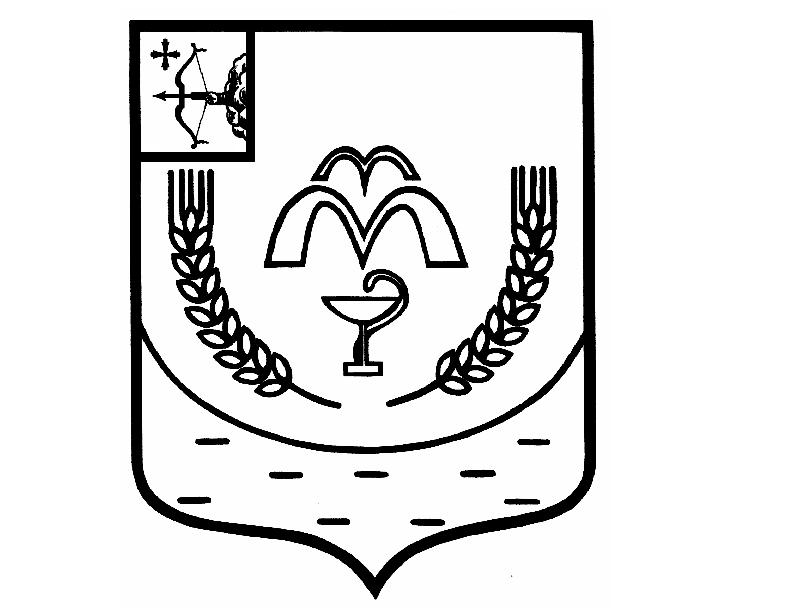 КУМЕНСКАЯ РАЙОННАЯ ДУМАПЯТОГО СОЗЫВАРЕШЕНИЕот 13.11.2018 № 20/153    пгт КуменыО внесении изменений в решение Куменской районной Думы от 19.12.2017 № 12/87На основании статьи 23 Устава муниципального образования Куменский муниципальный район Кировской области Куменская районная Дума РЕШИЛА:Внести в решение Куменской районной Думы от 19.12.2017 № 12/87 «О бюджете муниципального образования Куменский муниципальный район Кировской области на 2018 год и плановый период 2019 и 2020 годов» следующие изменения:1. Пункт 1 изложить в следующей редакции:«1. Утвердить основные характеристики бюджета муниципального образования Куменский муниципальный район Кировской области на 2018 год:1.1. Общий объем доходов бюджета муниципального образования в сумме 346 428,7 тыс. рублей;1.2. Общий объем расходов бюджета муниципального образования в сумме 350 420,7 тыс. рублей;1.3. Дефицит бюджета муниципального образования в сумме 3 992,0 тыс. рублей».2. Утвердить перечень и коды главных администраторов доходов бюджета Куменского района и закрепляемых за ними виды и подвиды доходов районного бюджета согласно приложению 2 в новой редакции к настоящему Решению.3. Утвердить в пределах общего объема доходов районного бюджета  установленного пунктом 1 – 3 настоящего Решения, прогнозируемые объемы поступления налоговых и неналоговых доходов общей суммой, объемы безвозмездных поступлений по подстатьям классификации доходов на 2018 год согласно приложению 6 в новой редакции к настоящему Решению.4. Утвердить в пределах общего объема расходов бюджета муниципального района, установленного пунктом 1 - 3 настоящего Решения, распределение бюджетных ассигнований по разделам и подразделам классификации расходов бюджетов на 2018 год согласно приложению 7 в новой редакции к настоящему Решению.5. Утвердить в пределах общего объема расходов бюджета муниципального района, установленного пунктом 1 настоящего Решения, распределение бюджетных ассигнований по целевым статьям (муниципальным программам Куменского района и непрограммным направлениям деятельности), группам видов расходов классификации расходов бюджетов на 2018 год согласно приложению 8 в новой редакции к настоящему Решению.6. Утвердить ведомственную структуру расходов бюджета муниципального района на 2018 год согласно приложению 9 в новой редакции к настоящему Решению.7. Утвердить источники финансирования дефицита бюджета муниципального района на 2018 год согласно приложению 10 в новой редакции к настоящему Решению.8. Утвердить приложение № 11 «Перечень публичных нормативных обязательств, подлежащих исполнению за счет средств бюджета муниципального района на 2018 год» в новой редакции к настоящему Решению.9. В абзаце 1 пункта 14 цифру 8 174,4 тыс. рублей заменить на 7 637,4 тыс. рублей.10. В абзаце 1 пункта 16 цифру 18 456,7 тыс. рублей заменить на 18 661,6 тыс. рублей.11. В абзаце 1 пункта 17 цифру 70,0 тыс. рублей заменить на 328,4 тыс. рублей.	12. Исключить приложение № 18 «Распределение субсидий на реализацию мероприятий, направленных на повышение уровня доступности приоритетных объектов и услуг в приоритетных сферах жизнедеятельности инвалидов и других маломобильных групп населения, на 2018 год».13. Утвердить программу муниципальных внутренних заимствований Куменского района на 2018 год согласно приложению 19 в новой редакции к настоящему Решению.14. В абзаце 1 пункта 32 цифру 31 300,0 тыс. рублей заменить на 28 300,0 тыс. рублей.15. В абзаце 1 пункта 33 цифру 17 800,0 тыс. рублей заменить на 14 800,0 тыс. рублей.16. Настоящее решение вступает в силу с момента официального опубликования.Председатель Куменской районной Думы    А.Г. ЛеушинГлава Куменского района       И.Н. Шемпелев Пояснительная запискао внесении изменений в решение Куменской районной Думы от 19.12.2017 № 12/87 «О бюджете муниципального образования Куменский муниципальный район Кировской области на 2018 год и плановый период 2019 и 2020 годов».(на Куменскую районную Думу 13.11.2018 г.)ДОХОДЫ     Доходы  в бюджет муниципального района в целом увеличены на            13 051,3 тыс. рублей.     По безвозмездным поступлениям из бюджета план увеличен на 6 822,4                 тыс. рублей.- уменьшена субсидия бюджетам муниципальных районов на реализацию мероприятий государственной программы «Доступная среда» (00020225027050000151) на 40,2 тыс. рублей по администратору доходов финансовое управление;- увеличена субсидия на оплату стоимости питания детей в лагерях, организованных образовательными организациями, осуществляющими организацию отдыха и оздоровления обучающихся в каникулярное время, с дневным пребыванием на 2018 год (00020229999050000151) на 0,2 тыс. рублей по администратору доходов управление образования;- уменьшена  субвенция  на  возмещение части затрат на уплату процентов в агропромышленном комплексе (00020230024050000151) на 494,7 тыс. рублей, в том числе по администратору доходов управление образования уменьшение на 15,0тыс. рублей,  по администратору доходов администрация района на 479,7тыс. рублей;- уменьшена  субвенция  на содержание ребенка  в семье опекуна и приемной семье, а также  вознаграждение, причитающееся  приемному родителю (00020230027050000151) на 327,0 тыс. рублей по администратору доходов управление образования администрации района;- уменьшена субвенция на предоставление жилых помещений детям сиротам  и детям, оставшимся без попечения родителей (00020235082050000151) на 17,7 тыс. рублей по администратору доходов администрация района;- увеличена субвенция на содействие достижению целевых показателей региональных программ развития агропромышленного комплекса (00020235543050000151) на 0,1тыс. рублей по администратору доходов администрация района;- уменьшена  субвенция  на возмещение части процентной ставки по инвестиционным кредитам (займам) в агропромышленном комплексе (00020235544050000151) на 3 074,7 тыс. рублей по администратору доходов администрация района;- увеличена субвенция на получение образования детей в муниципальных общеобразовательных организациях  (00020239999050000151) на 775,0тыс. рублей по администратору доходов управление образования администрации района;- увеличены межбюджетные трансферты, передаваемые бюджетам муниципальных районов на возмещение части затрат на уплату процентов по инвестиционным кредитам (займам) в агропромышленном комплексе (00020245433050000151) на 10 001,4тыс. рублей;	По прочим безвозмездным поступлениям план увеличен на 398,5 тыс. рублей.- увеличены прочие безвозмездные поступления в бюджеты муниципальных районов на 398,5 тыс. рублей по администратору доходов управление образования, в связи с поступлением средств от ОАО ПЗ «Октябрьский» на ремонт кровли детского сада в п. Вичевщина.	По собственным доходам план в целом  увеличен на 5 830,4 тыс. рублей.- увеличен план по налогу на доходы физических лиц (000102010011000110) на 1 358,4 тыс. рублей в связи с ожидаемым поступлением свыше плановых показателей по администратору доходов федеральная налоговая служба;- увеличен план по доходам от уплаты акцизов на топливо (00010302230010000110) на 200,0тыс. рублей  в связи с ожидаемым поступлением свыше плановых показателей по администратору доходов федеральное казначейство;- увеличен  план по налогу, взимаемому в связи с применением упрощенной системы налогообложения (00010501000011000110) на 1 750,0 тыс. рублей в связи с поступлениями свыше плановых показателей по администратору доходов федеральная налоговая служба;- уменьшен план по единому налогу на вмененный доход (00010502010021000110) на 500,0тыс. рублей в связи с ожидаемым невыполнением плановых показателей по администратору доходов федеральная налоговая служба;- уменьшен план по единому сельскохозяйственному налогу (00010503010011000110) на 167,0тыс. рублей в связи с невыполнением плановых показателей по администратору доходов федеральная налоговая служба;- уменьшен план по налогу, взимаемому в связи с применением патентной системы налогообложения (00010504010011000110) на 100,0тыс. рублей в связи с ожидаемым невыполнением плановых показателей по администратору доходов федеральная налоговая служба;- увеличен план по налогу на имущество организаций  (00010602010011000110) на 975,0 тыс. рублей в связи поступлениями свыше плановых показателей по администратору доходов федеральная налоговая служба;- увеличен план по доходам от уплаты госпошлины (00010803010011000110) на 320,0тыс. рублей в связи с поступлениями свыше плановых показателей по администратору доходов федеральная налоговая служба;- уменьшен план по доходам от платы за негативное воздействие на окружающую среду (00011201010010000120) на 390,0тыс.рублей в связи с ожидаемым невыполнением плановых показателей по администратору доходов федеральная служба по надзору в сфере природопользования; - увеличен план по прочим доходам от компенсации затрат бюджетов муниципальных районов (000 113 02995 05 0000 130) на 94,0 тыс. рублей в связи с   возмещением фондом  социального страхования  расходов по пособиям за прошлые периоды  по администратору доходов  управление образования;- увеличен  план по доходам от реализации земельных участков(000 114 06000 05 0000 000) на 2 210,0тыс. рублей в связи с  фактическим  поступлением денежных средств  по администратору доходов администрация района;- увеличен план по доходам от уплаты штрафов (00011600000000000140) на 80,0 тыс. рублей, в связи с поступлениями свыше плана по администратору доходов Министерство внутренних дел РФ.Внесены изменения в Приложение 2 «Перечень главных администраторов доходов бюджета Куменского района и закрепляемые за ними видов и подвидов доходов бюджета Куменского района.Введены КБК:по администратору 936 (Администрация Куменского района)- 936 202 45433 05 0000 151 –  Межбюджетные трансферты, передаваемые бюджетам муниципальных районов на возмещение части затрат на уплату процентов по инвестиционным кредитам (займам) в агропромышленном комплексе;- 936 1 16 33050 05 0000 140 - Денежные взыскания (штрафы) за нарушение законодательства Российской Федерации о контрактной системе в сфере закупок товаров, работ, услуг для обеспечения государственных и муниципальных нужд для нужд муниципальных районов.РАСХОДЫВнесены изменения по безвозмездным поступлениям из областного бюджета, в общей сумме увеличены на 6 822,4 тыс. рублей.В соответствии с Законом Кировской области от 05.10.2018 изменены следующие расходы:- увеличены расходы по субвенции по поддержке сельскохозяйственного производства, за исключением реализации мероприятий, предусмотренных федеральными целевыми программами на 2018 год на 6 432,1 тыс. рублей;- уменьшены расходы по субвенции на выполнение отдельных государственных полномочий по назначению и выплате ежемесячных денежных выплат на детей-сирот и детей, оставшихся без попечения родителей, находящихся под опекой (попечительством), в приемной семье, и по начислению и выплате ежемесячного вознаграждения, причитающегося приемным родителям, на 2018 год на 327,0 тыс. рублей;- сокращены расходы по субвенции по обеспечению прав детей-сирот и детей, оставшихся без попечения родителей, лиц из числа детей-сирот и детей, оставшихся без попечения родителей, на жилое помещение в соотвествие с Законом Кировской области «О социальной поддержке детей-сирот и детей, оставшихся без попечения родителей, лиц из числа детей-сирот и детей, оставшихся без попечения родителей, детей, попавших в сложную жизненную ситуацию» на 2018 год на 17,7 тыс. рублей;- увеличены расходы по субвенции на реализацию прав на получение общедоступного и бесплатного дошкольного, начального общего, основного общего, среднего общего и дополнительного образования детей в муниципальных общеобразовательных организациях на 2018 год на 775,0 тыс. рублей; - увеличены расходы по субсидии на оплату стоимости питания детей в лагерях, организованных образовательными организациями, осуществляющими организацию отдыха и оздоровления обучающихся в каникулярное время, с дневным пребыванием на 2018 год на 0,2 тыс. рублей.	Перераспределены расходы по субвенции на возмещение расходов, связанных с предоставлением руководителям, педагогическим работникам и иным специалистам (за исключением совместителей) муниципальных образовательных организаций, работающим и проживающим в сельских населенных пунктах, поселках городского типа, меры социальной поддержки, установленной абзацем первым части 1 статьи 15 Закона Кировской области "Об образовании в Кировской области", в том числе сокращены расходы в сумме 15,0 тыс. рублей с ГРБС Управление образования, за счет чего увеличены расходы по ГРБС администрация района.		Сокращены расходы по субсидии на реализацию мероприятий, направленных на повышение уровня доступности приоритетных объектов и услуг в приоритетных сферах жизнедеятельности инвалидов и других маломобильных групп населения, на 2018 год, в сумме 40,2 тыс. рублей, в связи с перечислением субсидии из бюджета Кировской области в бюджет Вичевского сельского поселения напрямую, минуя счет бюджета муниципального образования Куменский муниципальный район.	За счет увеличения прочих безвозмездных поступлений на 398,5 тыс. рублей, в связи с поступлением средств от ОАО ПЗ «Октябрьский», увеличены расходы на 398,5 тыс. рублей, на капитальный ремонт кровли детского сада «Звоночек» в п. Вичевщина.	За счет увеличения собственных доходов на 5 830,4 тыс. рублей, увеличены расходы по управлению образования на 2 067,1 тыс. рублей (на выплату заработной платы за 11,5 месяцев и начислений за 11 месяцев, на установку теплосчетчиков, ремонт учреждений образования), по администрации района на 504,9 тыс. рублей (на выплату заработной платы за 11,5 месяцев и начислений за 11 месяцев на 300,0 тыс. рублей, на расходы дорожного фонда на 204,9 тыс. рублей, в том числе за счет поступления акцизов свыше плановых показателей на 200,0 тыс. рублей и за счет поступления штрафа в связи с нарушением исполнителем условий муниципального контракта на 4,9 тыс. рублей), по финансовому управлению на 258,4 тыс. рублей, в целях пополнения резервного фонда администрации Куменского района.	Также за счет увеличения собственных доходов снижено получение кредитов от кредитных организаций в источниках финансирования дефицита бюджета на 3 000,0 тыс. рублей и сокращен дефицит бюджета.	С учетом предложений главных распорядителей бюджетных средств внесены изменения в следующие программы:	по администрации района сокращены расходы на 313,3 по следующим муниципальным программам - «Развитие образования Куменского района» на 2,3 тыс. рублей;- «Развитие культуры Куменского района» на 72,0 тыс. рублей;- «Охрана окружающей среды в Куменском районе» на 4,0 тыс. рублей;- «Развитие муниципального управления Куменского района» на 235,0 тыс. рублей.	За счет чего увеличены расходы по следующим программам- «Развитие физической культуры и спорта в Куменском районе» на 129,8 тыс. рублей для выплаты начислений за 11 месяцев;- «Обеспечение безопасности жизнедеятельности населения» на 146,3 тыс. рублей для выплаты заработной платы за 11,5 месяцев по ЕДДС;- непрограммное направление деятельности на 37,2 тыс. рублей (возврат средств областному бюджету).	Перераспределены расходы в рамках программы «Поддержка деятельности социально ориентированных некоммерческих организаций и развитие активности населения в Куменском районе». 	Перераспределить средства по субвенции на создание в муниципальных районах, городских округах комиссий по делам несовершеннолетних и защите их прав и организации деятельности в сфере профилактики безнадзорности и правонарушений несовершеннолетних, включая административную юрисдикцию, в том числе с ВР 100  в сумме 27,0 тыс. рублей перенести на ВР 200, для покупки канцтоваров и запасных частей к компьютеру.	по Куменской районной Думе сокращены расходы по муниципальной программе «Развитие муниципального управления Куменского района» на 4,7 тыс. рублей, за счет чего увеличены расходы по непрограммному направлению деятельности на 4,7 тыс. рублей, для выплаты начислений за 11 месяцев по председателю КСК.	по Управлению образования в рамках программы «Развитие образования Куменского района» сокращены расходы на 2 453,2 тыс. рублей: - по оплате прочих расходов по детским садам на 5,4 тыс. рублей;- по оплате налогов и сборов по общеобразовательным организациям на 1,2 тыс. рублей;- по оплате коммунальных услуг на 2 446,6 тыс. рублей, в том числе, по дошкольным учреждениям на 1 736,6 тыс. рублей, по общеобразовательным организациям на 555,0 тыс. рублей, по учреждениям дополнительного образования на 155,0 тыс. рублей.	За счет чего увеличены расходы на 2 453,2 тыс. рублей, в том числе:- на выплату заработной платы за 11,5 месяцев и начислений за 11 месяцев по учреждениям образования района на 2 444,1 тыс. рублей; - на оплату прочих расходов по общеобразовательным организациям на 1,2 тыс. рублей и по учреждениям дополнительного образования детей на 2,5 тыс. рублей;- на оплату запасных частей (долг 2017 года) по центру ИМ и БО ОО Куменского района на 5,4 тыс. рублей.	Всего расходы увеличены на 10 051,3 тыс. рублей и составят 350 420,7 тыс. рублей. 	Доходы бюджета увеличены на 13 051,3 тыс. рублей и составят –       346 428,7 тыс. рублей.	Дефицит бюджета составит – 3 992,0 тыс. рублей. 	Внесены изменения в приложение № 2 «Перечень главных администраторов доходов бюджета Куменского района и закрепляемых за ними видов и подвидов доходов бюджета Куменского района»; Приложение № 6 «Объемы поступления налоговых и неналоговых доходов общей суммой, объемы безвозмездных поступлений по подстатьям классификации доходов бюджетов, прогнозируемые на 2018 год»;Приложение № 7 «Распределение бюджетных ассигнований по разделам и подразделам классификации расходов бюджетов на 2018 год»;Приложение № 8 «Распределение бюджетных ассигнований по целевым статьям (муниципальным программам Куменского района и непрограммным направлениям деятельности), группам видов расходов классификации расходов бюджетов на 2018 год»;Приложение № 9 «Ведомственная структура расходов бюджета муниципального образования на 2018 год»;Приложение № 10 «Источники финансирования дефицита бюджета муниципального района на 2018 год»;Приложение № 11 «Перечень публичных нормативных обязательств, подлежащих исполнению за счет средств бюджета муниципального района на 2018 год»;Приложение № 19 «Программа муниципальных внутренних заимствований Куменского района на 2018 год».Исключить приложение № 18 «Распределение субсидий на реализацию мероприятий, направленных на повышение уровня доступности приоритетных объектов и услуг в приоритетных сферах жизнедеятельности инвалидов и других маломобильных групп населения, на 2018 год».Заместитель главы администрации района,начальник финансового управления                                          О.В. МедведковаЧеботарь Р.С. 2-14-75Ходырева С.Т. 2-12-55Приложение №  2к решению Куменскойрайонной Думыот 13.11.2018  № 20/153ПЕРЕЧЕНЬ  главных администраторов доходов бюджета Куменского  района  и закрепляемых за ними  видов и подвидов  доходов бюджета Куменского  района	__________________________________________________Код главного администратораКод вида и подвида классификации доходов бюджетовНаименование главного администратора903Управление образования  администрации Куменского  района9031 11 05035 05 0000 120Доходы от сдачи в аренду имущества, находящегося в оперативном управлении органов управления муниципальных районов и созданных ими учреждений (за исключением имущества муниципальных бюджетных и автономных учреждений)9031 13 01995 05 0000 130Прочие доходы  от оказания платных услуг (работ) получателями средств бюджетов  муниципальных районов 9031 13 02065 05 0000 130 Доходы, поступающие в порядке возмещения расходов, понесенных в связи с эксплуатацией имущества муниципальных районов9031 13 02995 05 0000 130Прочие доходы от компенсации затрат бюджетов муниципальных районов9031 16 33050 05 0000 140Денежные взыскания (штрафы) за нарушение законодательства Российской Федерации о контрактной системе в сфере закупок товаров, работ, услуг для обеспечения государственных и муниципальных нужд для нужд муниципальных районов9031 17 01050 05 0000 180Невыясненные поступления, зачисляемые в бюджеты муниципальных районов9032 02 15002 05 0000 151Дотация бюджетам муниципальных районов  на поддержку мер по обеспечению сбалансированности  бюджетов9032 02 25097 05 0000 151Субсидии бюджетам муниципальных районов на создание в общеобразовательных организациях, расположенных в сельской местности, условий для занятий физической культурой и спортом9032 02 29999 05 0000 151Прочие субсидии бюджетам муниципальных районов903 2 02 30024 05 0000 151Субвенции бюджетам  муниципальных  районов на выполнение передаваемых полномочий субъектов Российской Федерации903 2 02 30027 05 0000 151Субвенции бюджетам  муниципальных  районов на содержание ребенка  в семье опекуна и приемной семье, а также  вознаграждение, причитающееся приемному родителю903 2 02 30029 05 0000 151Субвенции бюджетам  муниципальных  районов на  компенсацию части платы, взимаемой с родителей (законных представителей) за присмотр и уход за детьми, посещающими образовательные организации, реализующие общеобразовательные программы  дошкольного образования9032 02 39999 05 0000 151Прочие субвенции бюджетам муниципальных районов9032 02 49999 05 0000 151Прочие межбюджетные трансферты, передаваемые бюджетам муниципальных районов9032 19 00000 05 0000 151Возврат остатков субсидий, субвенций и иных межбюджетных трансфертов, имеющих целевое назначение, прошлых лет из бюджетов муниципальных районов9032 19 60010 05 0000 151Возврат прочих остатков субсидий, субвенций и иных межбюджетных трансфертов, имеющих целевое назначение, прошлых лет из бюджетов муниципальных районов912Финансовое управление администрации  Куменского  района9121 13 02995 05 0000 130Прочие доходы от компенсации затрат бюджетов муниципальных районов912117 01050 05 0000 180Невыясненные поступления, зачисляемые в бюджеты муниципальных районов9121 18 05000 05 0000 180Поступления в бюджеты муниципальных районов (перечисления из бюджетов муниципальных районов) по урегулированию расчетов между бюджетами бюджетной системы Российской Федерации  по распределенным доходам9121 18 05100 05 0000 151Поступления в бюджеты муниципальных районов  по решениям о взыскании средств из иных бюджетов бюджетной системы Российской Федерации9122 02 15001 05 0000 151Дотации  бюджетам  муниципальных  районов  на  выравнивание  бюджетной  обеспеченности9122 02 15002 05 0000 151 Дотации бюджетам муниципальных районов на поддержку мер по обеспечению сбалансированности бюджетов9122 02 25027 05 0000 151Субсидии бюджетам сельских поселений на реализацию мероприятий государственной программы Российской Федерации "Доступная среда" на 2011 - 2020 годы9122 02 25558 05 0000 151Субсидии бюджетам муниципальных районов  на обеспечение развития и укрепления материально-технической базы муниципальных домов культуры, поддержку творческой деятельности муниципальных театров в городах с численностью населения до 300 тысяч человек9122 02 25555 05 0000 151Субсидии бюджетам муниципальных районов на  поддержку государственных программ субъектов Российской Федерации  и муниципальных программ формирования современной городской среды9122 02 29999 05 0000 151Прочие субсидии бюджетам муниципальных районов9122 02 35118 05 0000 151Субвенции бюджетам  муниципальных  районов на  осуществление  первичного воинского учета на территориях, где отсутствуют военные комиссариаты9122 02 30024 05 0000 151Субвенции бюджетам  муниципальных  районов на выполнение передаваемых полномочий субъектов Российской Федерации9122 02 45146 05 0000 151Межбюджетные трансферты, передаваемые бюджетам муниципальных районов, на подключение общедоступных библиотек Российской Федерации к сети «Интернет» и развитие системы библиотечного дела с учетом задачи расширения информационных технологий и оцифровки9122 02 45147 05 0000 151Межбюджетные трансферты, передаваемые бюджетам муниципальных районов на государственную поддержку муниципальных учреждений культуры, находящихся на территориях сельских поселений9122 02 45148 05 0000 151Межбюджетные трансферты, передаваемые бюджетам муниципальных районов на государственную поддержку  лучших работников муниципальных учреждений культуры, находящихся на территориях сельских поселений9122 02 49999 05 0000 151Прочие межбюджетные трансферты, передаваемые бюджетам муниципальных районов9122 08 05000 05 0000 180Перечисление из бюджетов муниципальных районов (в бюджеты муниципальных районов) для осуществления возврата  (зачета) излишне уплаченных или излишне взысканных сумм налогов, сборов и иных платежей, а также сумм процентов за несвоевременное осуществление такого возврата и процентов, начисленных на излишне взысканные суммы9122 18 60010 05 0000 151Доходы бюджетов муниципальных районов от возврата прочих остатков субсидий, субвенций и иных межбюджетных трансфертов, имеющих целевое назначение, прошлых лет из бюджетов поселений9122 19 60010 05 0000 151Возврат прочих остатков субсидий, субвенций и иных межбюджетных трансфертов, имеющих целевое назначение, прошлых лет из бюджетов муниципальных районов936Администрация Куменского района9361 11 01050 05 0000 120Доходы в виде прибыли, приходящейся на доли в уставных (складочных) капиталах хозяйственных товариществ и обществ, или дивидендов  по акциям, принадлежащим  муниципальным районам936111 05 013 05 0000 120Доходы, получаемые в виде арендной платы за земельные участки, государственная собственность на которые не разграничена и которые расположены в границах сельских поселений и межселенных территорий муниципальных районов, а также средства от продажи права на заключение договоров аренды указанных земельных участков9361 11 05025 05 0000 120Доходы, получаемые в виде арендной платы, а также средства от продажи права на заключение договоров аренды за земли, находящиеся в собственности муниципальных районов (за исключением земельных участков муниципальных бюджетных и автономных  учреждений)9361 11 05035 05 0000 120Доходы от сдачи в аренду имущества, находящегося в оперативном управлении  органов  управления муниципальных районов и созданных ими учреждений ( за исключением имущества муниципальных бюджетных и  автономных  учреждений)9361 11 09045 05 0000 120Прочие поступления от использования имущества,  находящегося в собственности муниципальных районов (за исключением имущества муниципальных бюджетных и автономных учреждений, а также имущества муниципальных унитарных предприятий, в том числе казенных)9361 13 01995 05 0000 130Прочие доходы  от оказания платных услуг (работ)  получателями средств бюджетов  муниципальных районов 9361 13 02065 05 0000 130Доходы, поступающие в порядке возмещения расходов, понесенных в связи с эксплуатацией имущества муниципальных районов9361 13 02995 05 0000 130Прочие доходы от компенсации затрат бюджетов муниципальных районов9361 14 02053 05 0000 410Доходы от реализации иного имущества, находящегося в собственности муниципальных районов (за исключением имущества муниципальных бюджетных и автономных учреждений, а также имущества муниципальных унитарных предприятий, в том числе казенных) в части реализации основных средств по указанному имуществу9361 14 02053 05 0000 440Доходы от реализации иного имущества, находящегося в собственности муниципальных районов (за исключением имущества муниципальных бюджетных и автономных учреждений, а также имущества муниципальных унитарных предприятий, в том числе казенных) в части реализации материальных запасов  по указанному имуществу9361 14 06013 05 0000 430Доходы от продажи земельных участков, государственная собственность на которые не разграничена и которые расположены в границах сельских поселений и межселенных территорий муниципальных районов9361 14 06025 05 0000 430Доходы от продажи земельных участков, находящихся в собственности муниципальных районов (за исключением земельных участков муниципальных бюджетных и автономных учреждений)9361 16 33050 05 0000 140Денежные взыскания (штрафы) за нарушение законодательства Российской Федерации о контрактной системе в сфере закупок товаров, работ, услуг для обеспечения государственных и муниципальных нужд для нужд муниципальных районов9361 16 51030 02 0000 140Денежные взыскания (штрафы) установленные законами субъектов Российской Федерации за несоблюдение муниципальных правовых актов, зачисляемые в бюджеты муниципальных районов9361 16 90050 05 0000 140Прочие поступления от денежных  взысканий (штрафов) и иных сумм в возмещение ущерба, зачисляемые в бюджеты муниципальных  районов9361 17 01050 05 0000 180Невыясненные поступления, зачисляемые в бюджеты муниципальных районов9361 17 05050 05 0000 180Прочие неналоговые доходы бюджетов муниципальных районов9362 02 20051 05 0000  151Субсидии бюджетам муниципальных районов на реализацию федеральных целевых программ9362 02 20216 05 0000 151Субсидии бюджетам муниципальных районов на осуществление дорожной деятельности в отношении автомобильных дорог  общего пользования, а также капитального ремонта и ремонта дворовых территорий многоквартирных домов, проездов к дворовым территориям многоквартирных домов населенных пунктов936 2 02 20299 05 0000 151Субсидии бюджетам муниципальных районов на обеспечение мероприятий по переселению граждан из аварийного жилищного фонда за счет средств, поступивших от государственной корпорации - Фонда содействия реформированию жилищно-коммунального хозяйства936 2 02 20302 05 0000 151Субсидии бюджетам муниципальных районов на обеспечение мероприятий по переселению граждан из аварийного жилищного фонда за счет средств бюджетов936 2 02 25027 05 0000 151Субсидии бюджетам муниципальных районов на реализацию мероприятий государственной программы Российской Федерации "Доступная среда" на 2011 - 2020 годы936 2 02 25514 05 0000 151Субсидии бюджетам муниципальных районов на реализацию мероприятий в сфере реабилитации и абилитации инвалидов9362 02 25519 05 0000 151Субсидия бюджетам муниципальных районов на поддержку отрасли культуры936 2 02 29999 05 0000 151Прочие субсидии бюджетам муниципальных районов936 2 02 35120 05 0000 151Субвенции бюджетам муниципальных районов на осуществление полномочий по составлению  (изменению) списков кандидатов в присяжные заседатели федеральных судов общей юрисдикции в Российской Федерации9362 02 30024 05 0000 151Субвенции бюджетам  муниципальных  районов на выполнение передаваемых полномочий субъектов Российской Федерации9362 02 35038 05 0000 151Субвенции бюджетам муниципальных районов на возмещение части процентной ставки по краткосрочным кредитам (займам) на развитие растениеводства, переработки и реализации продукции растениеводства9362 02 35039 05 0000 151Субвенции бюджетам муниципальных районов на возмещение части процентной ставки по инвестиционным кредитам (займам) на развитие растениеводства, переработки и развития инфраструктуры и логистического обеспечения рынков продукции растениеводства9362 02 35047 05 0000 151Субвенции бюджетам муниципальных районов на возмещение части процентной ставки по краткосрочным кредитам (займам) на развитие животноводства, переработки и реализации продукции животноводства9362 02 35048 05 0000 151Субвенции бюджетам муниципальных районов на возмещение части процентной ставки по инвестиционным кредитам (займам) на развитие животноводства, переработки и развития инфраструктуры и логистического обеспечения рынков продукции животноводства9362 02 35055 05 0000 151Субвенции бюджетам муниципальных районов на возмещение части процентной ставки по долгосрочным, среднесрочным и краткосрочным кредитам, взятым малыми формами хозяйствования9362 02 35082 05 0000 151Субвенции бюджетам муниципальных районов на предоставление жилых помещений детям-сиротам и детям, оставшимся без попечения родителей, лицам из их числа по договорам найма специализированных жилых помещений9362 02 35543 05 0000 151Субвенции бюджетам муниципальных районов на содействие достижению целевых показателей региональных программ развития агропромышленного комплекса9362 02 35544 05 0000 151Субвенции бюджетам муниципальных районов на возмещение части процентной ставки по инвестиционным кредитам (займам) в агропромышленном комплексе9362 02 39999 05 0000 151Прочие субвенции бюджетам муниципальных районов936 2 02 40014 05 0000 151Межбюджетные трансферты, передаваемые бюджетам муниципальных районов из бюджетов поселений на осуществление части полномочий  по решению вопросов местного значения в соответствии с заключенными соглашениями936 2 02 45144 05 0000 151Межбюджетные трансферты, передаваемые бюджетам муниципальных районов на комплектование книжных фондов библиотек муниципальных образований 9362 02 49999 05 0000 151Прочие межбюджетные трансферты, передаваемые бюджетам муниципальных районов9362 07 05000 05 0000 180Прочие безвозмездные поступления в бюджеты муниципальных районов936 2 07 05010 05 0000 180Безвозмездные поступления от физических и юридических лиц на финансовое обеспечение дорожной деятельности, в том числе добровольных пожертвований, в отношении автомобильных дорог общего пользования местного значения муниципальных районов9362 07 05030 05 0000 180Прочие безвозмездные поступления в бюджеты муниципальных районов9362 18 60010 05 0000 151Доходы бюджетов муниципальных районов от возврата прочих остатков субсидий, субвенций и иных межбюджетных трансфертов, имеющих целевое назначение, прошлых лет из бюджетов поселений9362 19 00000 05 0000 151Возврат остатков субсидий, субвенций и иных межбюджетных трансфертов, имеющих целевое назначение, прошлых лет из бюджетов муниципальных районов9362 19 35120 05 0000 151Возврат остатков субвенций на осуществление полномочий по составлению (изменению) списков кандидатов в присяжные заседатели федеральных судов общей юрисдикции в Российской Федерации из бюджетов муниципальных районов9362 19 60010 05 0000 151Возврат прочих остатков субсидий, субвенций и иных межбюджетных трансфертов, имеющих целевое назначение, прошлых лет из бюджетов муниципальных районовПриложение №  6Приложение №  6Приложение №  6к решению Куменской к решению Куменской к решению Куменской районной Думы       районной Думы       районной Думы       от 13.11.2018 № 20/153от 13.11.2018 № 20/153от 13.11.2018 № 20/153ОбъемыОбъемыОбъемыпоступления налоговых и неналоговых доходов общей суммой,поступления налоговых и неналоговых доходов общей суммой,поступления налоговых и неналоговых доходов общей суммой,объемы безвозмездных поступлений по подстатьямобъемы безвозмездных поступлений по подстатьямобъемы безвозмездных поступлений по подстатьямклассификации доходов бюджетов, прогнозируемые на 2018 годклассификации доходов бюджетов, прогнозируемые на 2018 годклассификации доходов бюджетов, прогнозируемые на 2018 годКод бюджетной классификацииНаименование доходаСумма              (тыс. рублей)Сумма              (тыс. рублей)000 1 00 00000 00 0000 000НАЛОГОВЫЕ И НЕНАЛОГОВЫЕ ДОХОДЫ100 841,4 100 841,4 000 2 00 00000 00 0000 000БЕЗВОЗМЕЗДНЫЕ ПОСТУПЛЕНИЯ245 587,3 245 587,3 000 2 02 00000 00 0000 000БЕЗВОЗМЕЗДНЫЕ ПОСТУПЛЕНИЯ ОТ ДРУГИХ БЮДЖЕТОВ БЮДЖЕТНОЙ СИСТЕМЫ РФ244 893,8 244 893,8 000 2 02 10000 00 0000 151Дотации бюджетам бюджетной системы Российской Федерации41 561,0 41 561,0 000 2 02 15001 00 0000 151Дотации  на  выравнивание  бюджетной  обеспеченности41 561,0 41 561,0 912 2 02 15001 05 0000 151Дотации  бюджетам  муниципальных  районов  на  выравнивание  бюджетной  обеспеченности41 561,0 41 561,0 000 2 02 20000 00 0000 151Субсидии бюджетам бюджетной системы Российской Федерации (межбюджетные субсидии)67 114,9 67 114,9 000 2 02 20216 00 0000 151Субсидии бюджетам на осуществление дорожной деятельности в отношении автомобильных дорог  общего пользования, а также капитального ремонта и ремонта дворовых территорий многоквартирных домов, проездов к дворовым территориям многоквартирных домов населенных пунктов15 395,7 15 395,7 936 2 02 20216 05 0000 151Субсидии бюджетам муниципальных районов на осуществление дорожной деятельности в отношении автомобильных дорог  общего пользования, а также капитального ремонта и ремонта дворовых территорий многоквартирных домов, проездов к дворовым территориям многоквартирных домов населенных пунктов15 395,7 15 395,7 000 2 02 20299 00 0000 151Субсидии бюджетам муниципальных образований на обеспечение мероприятий по переселению граждан из аварийного жилищного фонда за счет средств, поступивших от государственной корпорации - Фонда содействия реформированию жилищно-коммунального хозяйства4 651,5 4 651,5 936 2 02 20299 05 0000 151Субсидии бюджетам муниципальных районов на обеспечение мероприятий по переселению граждан из аварийного жилищного фонда за счет средств, поступивших от государственной корпорации - Фонда содействия реформированию жилищно-коммунального хозяйства4 651,5 4 651,5 000 2 02 20302 00 0000 151Субсидии бюджетам муниципальных образований на обеспечение мероприятий по переселению граждан из аварийного жилищного фонда за счет средств бюджетов1 346,3 1 346,3 936 2 02 20302 05 0000 151Субсидии бюджетам муниципальных районов на обеспечение мероприятий по переселению граждан из аварийного жилищного фонда за счет средств бюджетов1 346,3 1 346,3 000 2 02 25097 00 0000 151Субсидии бюджетам на создание в общеобразовательных организациях, расположенных в сельской местности, условий для занятий физической культурой и спортом2 137,6 2 137,6 903 2 02 25097 05 0000 151Субсидии бюджетам муниципальных районов на создание в общеобразовательных организациях, расположенных в сельской местности, условий для занятий физической культурой и спортом2 137,6 2 137,6 000 2 02 25519 00 0000 151Субсидия бюджетам на поддержку отрасли культуры10,5 10,5 936 2 02 25519 05 0000 151Субсидия бюджетам муниципальных районов на поддержку отрасли культуры10,5 10,5 000 2 02 29999 00 0000 151Прочие субсидии43 573,3 43 573,3 903 2 02 29999 05 0000 151Прочие субсидии бюджетам муниципальных районов23 829,1 23 829,1 912 2 02 29999 05 0000 151Прочие субсидии бюджетам муниципальных районов10 386,8 10 386,8 936 2 02 29999 05 0000 151Прочие субсидии бюджетам муниципальных районов9 357,4 9 357,4 000 2 02 30000 00 0000 151Субвенции  бюджетам субъектов Российской Федерации и муниципальных образований124 437,6 124 437,6 000 2 02 30024 00 0000 151Субвенции местным бюджетам  на выполнение передаваемых полномочий субъектов Российской Федерации16 936,0 16 936,0 903 2 02 30024 05 0000 151Субвенции бюджетам  муниципальных районов на выполнение передаваемых полномочий субъектов Российской Федерации10 856,0 10 856,0 912 2 02 30024 05 0000 151Субвенции бюджетам  муниципальных районов на выполнение передаваемых полномочий субъектов Российской Федерации2 771,0 2 771,0 936 2 02 30024 05 0000 151Субвенции бюджетам  муниципальных районов на выполнение передаваемых полномочий субъектов Российской Федерации3 309,0 3 309,0 000 2 02 30027 00 0000 151Субвенции бюджетам муниципальных образований на содержание ребенка в семье опекуна и приемной семье, а также вознаграждение, причитающееся приемному родителю6 548,0 6 548,0 903 2 02 30027 05 0000 151Субвенции бюджетам  муниципальных  районов на содержание ребенка  в семье опекуна и приемной семье, а также  вознаграждение, причитающееся  приемному родителю6 548,0 6 548,0 000 2 02 30029 00 0000 151Субвенции бюджетам муниципальных образований на компенсацию части родительской платы за содержание ребенка в государственных и муниципальных образовательных учреждениях, реализующих основную общеобразовательную программу дошкольного образования1 211,2 1 211,2 903 2 02 30029 05 0000 151Субвенции бюджетам  муниципальных  районов на  компенсацию части родительской платы за содержание ребенка в муниципальных образовательных учреждениях, реализующих основную общеобразовательную программу дошкольного образования1 211,2 1 211,2 000 2 02 35082 00 0000 151Субвенции бюджетам муниципальных образований на предоставление жилых помещений детям-сиротам и детям, оставшимся без попечения родителей, лицам из их числа по договорам найма специализированных жилых помещений4 945,6 4 945,6 936 2 02 35082 05 0000 151Субвенции бюджетам муниципальных районов на предоставление жилых помещений детям-сиротам и детям, оставшимся без попечения родителей, лицам из их числа по договорам найма специализированных жилых помещений4 945,6 4 945,6 000 2 02 35118 00 0000 151Субвенции бюджетам на осуществление первичного воинского учета на территориях, где отсутствуют военные комиссариаты907,2 907,2 912 2 02 35118 05 0000 151Субвенции бюджетам муниципальных районов на осуществление первичного воинского учета на территориях, где отсутствуют военные комиссариаты907,2 907,2 000 2 02 35120 00 0000 151Субвенции бюджетам на осуществление полномочий по составлению (изменению) списков кандидатов в присяжные заседатели федеральных судов общей юрисдикции в Российской Федерации15,5 15,5 936 2 02 35120 05 0000 151Субвенции бюджетам муниципальных районов на осуществление полномочий по составлению (изменению) списков кандидатов в присяжные заседатели федеральных судов общей юрисдикции в Российской Федерации15,5 15,5 000 2 02 35543 00 0000 151Субвенции бюджетам муниципальных образований на содействие достижению целевых показателей региональных программ развития агропромышленного комплекса1 886,5 1 886,5 936 2 02 35543 05 0000 151Субвенции бюджетам муниципальных районов на содействие достижению целевых показателей региональных программ развития агропромышленного комплекса1 886,5 1 886,5 000 2 02 35544 00 0000 151Субвенции бюджетам муниципальных образований на возмещение части процентной ставки по инвестиционным кредитам (займам) в агропромышленном комплексе9 171,5 9 171,5 936 2 02 35544 05 0000 151Субвенции бюджетам муниципальных районов на возмещение части процентной ставки по инвестиционным кредитам (займам) в агропромышленном комплексе9 171,5 9 171,5 000 2 02 39999 00 0000 151Прочие субвенции 82 816,1 82 816,1 903 2 02 39999 05 0000 151Прочие субвенции бюджетам муниципальных районов82 816,1 82 816,1 000 2 02 40000 00 0000 151Иные межбюджетные трансферты11 780,3 11 780,3 000 2 02 40014 00 0000 151Межбюджетные трансферты, передаваемые бюджетам муниципальных образований на осуществление части полномочий по решению вопросов местного значения в соответствии с заключенными соглашениями271,3 271,3 936 2 02 40014 05 0000 151 Межбюджетные трансферты, передаваемые бюджетам муниципальных районов из бюджетов поселений на осуществление части полномочий по решению вопросов местного значения в соответствии с заключенными соглашениями271,3 271,3 000 2 02 45433 00 0000 151Межбюджетные трансферты, передаваемые бюджетам на возмещение части затрат на уплату процентов по инвестиционным кредитам (займам) в агропромышленном комплексе10 001,4 10 001,4 936 2 02 45433 05 0000 151Межбюджетные трансферты, передаваемые бюджетам муниципальных районов на возмещение части затрат на уплату процентов по инвестиционным кредитам (займам) в агропромышленном комплексе10 001,4 10 001,4 000 2 02 49999 00 0000 151Прочие межбюджетные трансферты, передаваемые бюджетам1 507,6 1 507,6 912 2 02 49999 05 0000 151Прочие межбюджетные трансферты, передаваемые бюджетам муниципальных районов1 507,6 1 507,6 000 2 07  00000 00 0000 180ПРОЧИЕ БЕЗВОЗМЕЗДНЫЕ ПОСТУПЛНЕНИЯ693,5 693,5 000 2 07  05000 05 0000 180Прочие безвозмездные поступления в бюджеты муниципальных районов693,5 693,5 903 2 07 05030 05 0000 180Прочие безвозмездные поступления в бюджеты муниципальных районов398,5 398,5 936 2 07 05030 05 0000 180Прочие безвозмездные поступления в бюджеты муниципальных районов295,0 295,0 ВСЕГО ДОХОДОВ346 428,7 346 428,7 Приложение № 7Приложение № 7Приложение № 7Приложение № 7Приложение № 7к решению Куменскойк решению Куменскойк решению Куменскойк решению Куменскойк решению Куменскойрайонной Думырайонной Думырайонной Думырайонной Думырайонной Думыот  13.11.2018 № 20/153от  13.11.2018 № 20/153от  13.11.2018 № 20/153от  13.11.2018 № 20/153от  13.11.2018 № 20/153РаспределениеРаспределениеРаспределениеРаспределениеРаспределениебюджетных ассигнований по разделам и подразделам классификации расходов бюджетов на 2018 годбюджетных ассигнований по разделам и подразделам классификации расходов бюджетов на 2018 годбюджетных ассигнований по разделам и подразделам классификации расходов бюджетов на 2018 годбюджетных ассигнований по разделам и подразделам классификации расходов бюджетов на 2018 годбюджетных ассигнований по разделам и подразделам классификации расходов бюджетов на 2018 годНаименование расходаРаз-делПод-раз-делСумма               (тыс. рублей)1234Всего расходов0000350 420,7Общегосударственные вопросы010037 858,6Функционирование высшего должностного лица субъекта Российской Федерации и муниципального образования01021 328,6Функционирование законодательных (представительных) органов государственной власти и представительных органов муниципальных образований0103682,6Функционирование Правительства Российской Федерации, высших исполнительных органов государственной власти субъектов Российской Федерации, местных администраций010423 693,1Судебная система010515,5Обеспечение деятельности финансовых, налоговых и таможенных органов и органов финансового (финансово-бюджетного) надзора0106783,3Резервные фонды0111328,4Другие общегосударственные вопросы011311 027,1Национальная оборона0200907,2Мобилизационная и вневойсковая подготовка0203907,2Национальная безопасность и правоохранительная деятельность03001 006,4Защита населения и территории от чрезвычайных ситуаций природного и техногенного характера, гражданская оборона03091 002,4Другие вопросы в области национальной безопасности и правоохранительной деятельности03144,0Национальная экономика040039 937,3Сельское хозяйство и рыболовство040520 671,7Транспорт0408589,0Дорожное хозяйство (дорожные фонды)040918 661,6Другие вопросы в области национальной экономики041215,0Жилищно-коммунальное хозяйство05007 953,8Жилищное хозяйство05015 998,4Коммунальное хозяйство05021 955,4Охрана окружающей среды060030,0Другие вопросы в области охраны окружающей среды060530,0Образование0700196 508,3Дошкольное образование070174 574,3Общее образование070289 210,7Дополнительное образование детей070323 867,2Молодежная политика и оздоровление детей07071 101,1Другие вопросы в области образования07097 755,0Культура, кинематография080012 848,9Культура080112 848,9Социальная политика100026 489,5Пенсионное обеспечение10011 974,4Социальное обеспечение населения100311 735,5Охрана семьи и детства100412 704,8Другие вопросы в области социальной политики100674,8Физическая культура и спорт11001 421,1Массовый спорт11021 421,1Обслуживание государственного и муниципального долга1300800,0Обслуживание государственного внутреннего и муниципального долга1301800,0Межбюджетные трансферты общего характера бюджетам бюджетной системы Российской Федерации140024 659,6Дотации на выравнивание бюджетной обеспеченности субъектов Российской Федерации и муниципальных образований14012 770,0Прочие межбюджетные трансферты общего характера140321 889,6Приложение № 8к решению Куменскойрайонной Думыот  13.11.2018 № 20/153РаспределениеРаспределениеРаспределениеРаспределениебюджетных ассигнований по целевым статьям (муниципальным программам Куменского района и непрограммным направлениям деятельности), группам видов расходов классификации расходов бюджетов на 2018 годбюджетных ассигнований по целевым статьям (муниципальным программам Куменского района и непрограммным направлениям деятельности), группам видов расходов классификации расходов бюджетов на 2018 годбюджетных ассигнований по целевым статьям (муниципальным программам Куменского района и непрограммным направлениям деятельности), группам видов расходов классификации расходов бюджетов на 2018 годбюджетных ассигнований по целевым статьям (муниципальным программам Куменского района и непрограммным направлениям деятельности), группам видов расходов классификации расходов бюджетов на 2018 годНаименование расходаЦелевая статья Вид расходаСумма      (тыс. рублей)1234Всего расходов0000000000000350 420,7Муниципальная программа"Развитие образования Куменского района"0100000000000207 082,1подпрограмма "Организация отдыха, оздоровления и занятости несовершеннолетних в дни школьных каникул в Куменском районе"01100000000001 046,6Мероприятия в установленной сфере деятельности0110004000000666,1Мероприятия по оздоровлению детей и молодежи011000429000090,4Закупка товаров, работ и услуг для государственных (муниципальных) нужд011000429020090,4Мероприятия по оздоровлению детей за счет средств родителей0110004291000575,7Закупка товаров, работ и услуг для государственных (муниципальных) нужд0110004291200575,7Софинансирование расходных обязательств, возникающих при выполнении полномочий органов местного самоуправления по вопросам местного значения0110015000000380,5Оплата стоимости питания детей в лагерях, организованных образовательными организациями, осуществляющими организацию отдыха и оздоровления обучающихся в каникулярное время, с дневным пребыванием0110015060000361,5Закупка товаров, работ и услуг для государственных (муниципальных) нужд0110015060200361,5Оплата стоимости питания детей в лагерях, организованных образовательными организациями, осуществляющими организацию отдыха и оздоровления обучающихся в каникулярное время, с дневным пребыванием, за счет средств районного бюджета01100S506000019,0Закупка товаров, работ и услуг для государственных (муниципальных) нужд01100S506020019,0подпрограмма "Капитальный ремонт муниципальных образовательных учреждений Куменского района"01200000000002 648,6Организация дошкольного образования0120002150000398,5Закупка товаров, работ и услуг для государственных (муниципальных) нужд0120002150200398,5Создание в муниципальных общеобразовательных организациях, расположенных в сельской местности, условий для занятий физической культурой и спортом01200L09700002 250,1Закупка товаров, работ и услуг для государственных (муниципальных) нужд01200L09702002 250,1Создание в муниципальных общеобразовательных организациях, расположенных в сельской местности, условий для занятий физической культурой и спортом01200R09700000,0Закупка товаров, работ и услуг для государственных (муниципальных) нужд01200R09702000,0подпрограмма "Развитие системы образования Куменского района"0130000000000203 386,9Финансовое обеспечение деятельности муниципальных образований013000200000096 581,9Организации, обеспечивающие деятельность учреждений образования01300020400007 690,4Расходы на выплаты персоналу в целях обеспечения выполнения функций государственными (муниципальными) органами, казенными учреждениями, органами управления государственными внебюджетными фондами01300020401006 336,4Закупка товаров, работ и услуг для государственных (муниципальных) нужд01300020402001 321,0Иные бюджетные ассигнования013000204080033,0Расходы за счет средств на выравнивание обеспеченности муниципальных образований по реализации ими их отдельных расходных обязательств организаций, обеспечивающих деятельность учреждений образования013000204А00064,1Расходы на выплаты персоналу в целях обеспечения выполнения функций государственными (муниципальными) органами, казенными учреждениями, органами управления государственными внебюджетными фондами013000204А10064,1Расходы за счет средств районного бюджета на обеспечение деятельности организаций, обеспечивающих деятельность учреждений образования013000204Б0000,5Расходы на выплаты персоналу в целях обеспечения выполнения функций государственными (муниципальными) органами, казенными учреждениями, органами управления государственными внебюджетными фондами013000204Б1000,5Организация дошкольного образования013000215000037 134,2Расходы на выплаты персоналу в целях обеспечения выполнения функций государственными (муниципальными) органами, казенными учреждениями, органами управления государственными внебюджетными фондами013000215010014 587,8Закупка товаров, работ и услуг для государственных (муниципальных) нужд013000215020022 354,9Иные бюджетные ассигнования0130002150800191,5Расходы за счет средств на выравнивание обеспеченности муниципальных образований по реализации ими их отдельных расходных обязательств013000215А00013 172,8Расходы на выплаты персоналу в целях обеспечения выполнения функций государственными (муниципальными) органами, казенными учреждениями, органами управления государственными внебюджетными фондами013000215А1009 606,9Закупка товаров, работ и услуг для государственных (муниципальных) нужд013000215А2002 958,8Иные бюджетные ассигнования013000215А800607,1Расходы за счет средств районного бюджета на обеспечение деятельности организаций дошкольного образования детей013000215Б000686,4Расходы на выплаты персоналу в целях обеспечения выполнения функций государственными (муниципальными) органами, казенными учреждениями, органами управления государственными внебюджетными фондами013000215Б100523,3Закупка товаров, работ и услуг для государственных (муниципальных) нужд013000215Б200133,1Иные бюджетные ассигнования013000215Б80030,0Общеобразовательные организации013000217000016 974,6Расходы на выплаты персоналу в целях обеспечения выполнения функций государственными (муниципальными) органами, казенными учреждениями, органами управления государственными внебюджетными фондами01300021701001 023,9Закупка товаров, работ и услуг для государственных (муниципальных) нужд013000217020015 203,1Предоставление субсидий бюджетным, автономным учреждениям и иным некоммерческим организациям0130002170600511,2Иные бюджетные ассигнования0130002170800236,4Расходы за счет средств на выравнивание обеспеченности муниципальных образований по реализации ими их отдельных расходных обязательств общеобразовательных организаций013000217А0007 887,3Расходы на выплаты персоналу в целях обеспечения выполнения функций государственными (муниципальными) органами, казенными учреждениями, органами управления государственными внебюджетными фондами013000217А1003 120,8Закупка товаров, работ и услуг для государственных (муниципальных) нужд013000217А2003 229,5Предоставление субсидий бюджетным, автономным учреждениям и иным некоммерческим организациям013000217А600170,9Иные бюджетные ассигнования013000217А8001 366,1Расходы за счет средств районного бюджета на обеспечение деятельности общеобразовательных организаций013000217Б000369,7Расходы на выплаты персоналу в целях обеспечения выполнения функций государственными (муниципальными) органами, казенными учреждениями, органами управления государственными внебюджетными фондами013000217Б100189,2Закупка товаров, работ и услуг для государственных (муниципальных) нужд013000217Б20068,7Предоставление субсидий бюджетным, автономным учреждениям и иным некоммерческим организациям013000217Б60039,8Иные бюджетные ассигнования013000217Б80072,0Учреждения дополнительного образования детей013000218000010 499,4Расходы на выплаты персоналу в целях обеспечения выполнения функций государственными (муниципальными) органами, казенными учреждениями, органами управления государственными внебюджетными фондами01300021801009 470,5Закупка товаров, работ и услуг для государственных (муниципальных) нужд01300021802001 028,5Иные бюджетные ассигнования01300021808000,4Расходы за счет средств на выравнивание обеспеченности муниципальных образований по реализации ими их отдельных расходных обязательств учреждений дополнительного образования детей013000218А0001 997,5Расходы на выплаты персоналу в целях обеспечения выполнения функций государственными (муниципальными) органами, казенными учреждениями, органами управления государственными внебюджетными фондами013000218А1001 901,5Закупка товаров, работ и услуг для государственных (муниципальных) нужд013000218А20094,0Иные бюджетные ассигнования013000218А8002,0Расходы за счет средств районного бюджета на обеспечение деятельности учреждений дополнительного образования детей013000218Б000105,0Расходы на выплаты персоналу в целях обеспечения выполнения функций государственными (муниципальными) органами, казенными учреждениями, органами управления государственными внебюджетными фондами013000218Б10095,0Закупка товаров, работ и услуг для государственных (муниципальных) нужд013000218Б20010,0Иные бюджетные ассигнования013000218Б8000,0Софинансирование расходных обязательств, возникающих при выполнении полномочий органов местного самоуправления по вопросам местного значения0130015000000406,7Субсидия из областного бюджета местным бюджетам на реализацию мер, направленных на выполнение предписаний надзорных органов и приведение зданий в соответствие с требованиями, предъявляемыми к безопасности в процессе эксплуатации, в муниципальных общеобразовательных организациях0130015480000406,7Закупка товаров, работ и услуг для государственных (муниципальных) нужд0130015480200406,7Финансовое обеспечение расходных обязательств публично-правовых образований, возникающих при выполнении ими переданных государственных полномочий Кировской области013001600000018 625,7Назначение и выплата ежемесячных денежных выплат на детей-сирот и детей, оставшихся без попечения родителей, находящихся под опекой (попечительством), в приемной семье, и начисление и выплата ежемесячного вознаграждения, причитающегося приемным родителям01300160800006 548,0Закупка товаров, работ и услуг для государственных (муниципальных) нужд0130016080200128,0Социальное обеспечение и иные выплаты населению01300160803006 420,0Обеспечение прав детей-сирот и детей, оставшихся без попечения родителей, лиц из числа детей-сирот и детей, оставшихся без попечения родителей, на жилое помещение в соответствии с Законом Кировской области "О социальной поддержке детей-сирот и детей, оставшихся без попечения родителей, лиц из числа детей-сирот и детей, оставшихся без попечения родителей, детей, попавших в сложную жизненную ситуацию"013001609000010,5Расходы по администрированию013001609400010,5Закупка товаров, работ и услуг для государственных (муниципальных) нужд013001609420010,5Начисление и выплата компенсации платы, взимаемой с родителей (законных представителей) за присмотр и уход за детьми в образовательных организациях, реализующих образовательную программу дошкольного образования01300161300001 211,2Закупка товаров, работ и услуг для государственных (муниципальных) нужд013001613020035,3Социальное обеспечение и иные выплаты населению01300161303001 175,9Возмещение расходов, связанных с предоставлением руководителям, педагогическим работникам и иным специалистам (за исключением совместителей) муниципальных образовательных организаций, работающим и проживающим в сельских населенных пунктах, поселках городского типа, меры социальной поддержки, установленной абзацем первым части 1 статьи 15 Закона Кировской области "Об образовании в Кировской области"013001614000010 856,0Расходы на выплаты персоналу в целях обеспечения выполнения функций государственными (муниципальными) органами, казенными учреждениями, органами управления государственными внебюджетными фондами013001614010010 417,7Закупка товаров, работ и услуг для государственных (муниципальных) нужд013001614020091,9Предоставление субсидий бюджетным, автономным учреждениям и иным некоммерческим организациям0130016140600346,4Иные межбюджетные трансферты из областного бюджета013001700000082 816,1Реализация прав на получение общедоступного и бесплатного дошкольного, начального общего, основного общего, среднего общего и дополнительного образования в муниципальных общеобразовательных организациях013001701000060 545,0Расходы на выплаты персоналу в целях обеспечения выполнения функций государственными (муниципальными) органами, казенными учреждениями, органами управления государственными внебюджетными фондами013001701010057 489,7Закупка товаров, работ и услуг для государственных (муниципальных) нужд01300170102001 549,3Предоставление субсидий бюджетным, автономным учреждениям и иным некоммерческим организациям01300170106001 506,0Реализация прав на получение общедоступного и бесплатного дошкольного образования в муниципальных дошкольных образовательных организациях013001714000022 271,1Расходы на выплаты персоналу в целях обеспечения выполнения функций государственными (муниципальными) органами, казенными учреждениями, органами управления государственными внебюджетными фондами013001714010021 621,6Закупка товаров, работ и услуг для государственных (муниципальных) нужд0130017140200647,9Иные бюджетные ассигнования01300171408001,6Обеспечение прав детей-сирот и детей, оставшихся без попечения родителей, лиц из числа детей-сирот и детей, оставшихся без попечения родителей, на жилое помещение в соответствии с Законом Кировской области "О социальной поддержке детей-сирот и детей, оставшихся без попечения родителей, лиц из числа детей-сирот и детей, оставшихся без попечения родителей, детей, попавших в сложную жизненную ситуацию"01300N08200004 935,1Капитальные вложения в объекты государственной (муниципальной) собственности01300N08204004 935,1Софинансирование расходов на реализацию мер, направленных на выполнение предписаний надзорных органов и приведение зданий в соответствие с требованиями, предъявляемыми к безопасности в процессе эксплуатации, в муниципальных общеобразовательных организациях01300S548000021,4Закупка товаров, работ и услуг для государственных (муниципальных) нужд01300S548020021,4Муниципальная программа "Повышение эффективности реализации молодежной политики в Куменском районе"020000000000054,5Подпрограмма "Молодежь Куменского района"021000000000054,5Мероприятия в установленной сфере деятельности021000400000054,5Мероприятия в сфере молодежной политики021000414000054,5Закупка товаров, работ и услуг для государственных (муниципальных) нужд021000414020054,5Муниципальная программа "Развитие культуры Куменского района"03000000000007 499,0Финансовое обеспечение деятельности муниципальных учреждений03000020000007 450,5Музей0300002250000719,9Расходы на выплаты персоналу в целях обеспечения выполнения функций государственными (муниципальными) органами, казенными учреждениями, органами управления государственными внебюджетными фондами0300002250100619,9Закупка товаров, работ и услуг для государственных (муниципальных) нужд0300002250200100,0Библиотеки03000022600003 107,3Расходы на выплаты персоналу в целях обеспечения выполнения функций государственными (муниципальными) органами, казенными учреждениями, органами управления государственными внебюджетными фондами03000022601001 806,4Закупка товаров, работ и услуг для государственных (муниципальных) нужд03000022602001 285,9Иные бюджетные ассигнования030000226080015,0Расходы за счет средств на выравнивание обеспеченности муниципальных образований по реализации ими их отдельных расходных обязательств по библиотекам030000226А0003 450,3Расходы на выплаты персоналу в целях обеспечения выполнения функций государственными (муниципальными) органами, казенными учреждениями, органами управления государственными внебюджетными фондами030000226А1002 699,4Закупка товаров, работ и услуг для государственных (муниципальных) нужд030000226А200650,1Иные бюджетные ассигнования030000226А800100,8Расходы за счет средств районного бюджета на обеспечение деятельности библиотеки030000226Б000173,0Расходы на выплаты персоналу в целях обеспечения выполнения функций государственными (муниципальными) органами, казенными учреждениями, органами управления государственными внебюджетными фондами030000226Б100135,0Закупка товаров, работ и услуг для государственных (муниципальных) нужд030000226Б20033,0Иные бюджетные ассигнования030000226Б8005,0Мероприятия в установленной сфере деятельности030000400000037,4Мероприятия в сфере культуры030000415000037,4Закупка товаров, работ и услуг для государственных (муниципальных) нужд030000415020037,4Софинансирование расходов на поддержку отраслей культуры03000L519000011,1Закупка товаров, работ и услуг для государственных (муниципальных) нужд03000L519020011,1Поддержка отрасли культуры03000R51900000,0Закупка товаров, работ и услуг для государственных (муниципальных) нужд03000R51902000,0Муниципальная программа "Поддержка деятельности социально ориентированных некоммерческих организаций и развитие активности населения в Куменском районе"04000000000001 951,3подпрограмма "Поддержка деятельности общественных организаций, ТОС и развитие активности населения"04100000000001 794,4Мероприятия в установленной сфере деятельности041000400000065,4Реализация мероприятий, направленных на поддержку деятельности общественных организаций, ТОС и развитие активности населения041000413000065,4Закупка товаров, работ и услуг для государственных (муниципальных) нужд041000413020065,4Инвестиционные программы и проекты развития общественной инфраструктуры муниципальных образований в Кировской области  04100151700001 194,0Закупка товаров, работ и услуг для государственных (муниципальных) нужд04100151702001 194,0Софинансирование расходов на реализацию инвестиционных программ и проектов развития общественной инфраструктуры муниципальный образований04100S5170000535,0Закупка товаров, работ и услуг для государственных (муниципальных) нужд04100S5170200535,0Подпрограмма "Социальная поддержка инвалидов и других категорий граждан, попавших в трудную жизненную ситуацию "042000000000057,9Мероприятия в установленной сфере деятельности042000400000057,9Реализация мероприятий, направленных на социальную поддержку инвалидов и других категорий граждан, попавших в трудную жизненную ситуацию042000413000057,9Закупка товаров, работ и услуг для государственных (муниципальных) нужд042000413020057,9Мероприятия не вошедшие в подпрограммы043000000000099,0Мероприятия в установленной сфере деятельности043000400000099,0Расходы на организацию и проведение районных мероприятий043000423000099,0Закупка товаров, работ и услуг для государственных (муниципальных) нужд043000423020085,8Социальное обеспечение и иные выплаты населению043000423030013,2Муниципальная программа "Развитие физической культуры и спорта в Куменском районе"050000000000011 852,3Финансовое обеспечение деятельности муниципальных учреждений050000200000011 265,3Организации дополнительного образования05000020700007 181,2Расходы на выплаты персоналу в целях обеспечения выполнения функций государственными (муниципальными) органами, казенными учреждениями, органами управления государственными внебюджетными фондами05000020701004 636,0Закупка товаров, работ и услуг для государственных (муниципальных) нужд05000020702002 487,3Иные бюджетные ассигнования050000207080057,9Расходы за счет средств на выравнивание обеспеченности муниципальных образований по реализации ими их отдельных расходных обязательств организаций дополнительного образования050000207А0003 902,1Расходы на выплаты персоналу в целях обеспечения выполнения функций государственными (муниципальными) органами, казенными учреждениями, органами управления государственными внебюджетными фондами050000207А1002 030,7Закупка товаров, работ и услуг для государственных (муниципальных) нужд050000207А200731,4Иные бюджетные ассигнования050000207А8001 140,0Расходы за счет средств на выравнивание обеспеченности муниципальных образований по реализации ими их отдельных расходных обязательств организаций дополнительного образования050000207Б000182,0Расходы на выплаты персоналу в целях обеспечения выполнения функций государственными (муниципальными) органами, казенными учреждениями, органами управления государственными внебюджетными фондами050000207Б10088,0Закупка товаров, работ и услуг для государственных (муниципальных) нужд050000207Б20037,0Иные бюджетные ассигнования050000207Б80057,0Финансовое обеспечение расходных обязательств публично-правовых образований, возникающих при выполнении ими переданных государственных полномочий Кировской области0500016000000476,0Возмещение расходов, связанных с предоставлением руководителям, педагогическим работникам и иным специалистам (за исключением совместителей) муниципальных образовательных организаций, работающим и проживающим в сельских населенных пунктах, поселках городского типа, меры социальной поддержки, установленной абзацем первым части 1 статьи 15 Закона Кировской области "Об образовании в Кировской области"0500016140000476,0Расходы на выплаты персоналу в целях обеспечения выполнения функций государственными (муниципальными) органами, казенными учреждениями, органами управления государственными внебюджетными фондами0500016140100471,0Закупка товаров, работ и услуг для государственных (муниципальных) нужд05000161402005,0Подпрограмма "Совершенствование сферы физической культуры и спорта в Куменском районе"0510000000000111,0Мероприятия в установленной сфере деятельности0510004000000111,0Мероприятия в области физической культуры и спорта0510004040000111,0Расходы на выплаты персоналу в целях обеспечения выполнения функций государственными (муниципальными) органами, казенными учреждениями, органами управления государственными внебюджетными фондами051000404010030,0Закупка товаров, работ и услуг для государственных (муниципальных) нужд051000404020081,0Муниципальная программа "Обеспечение безопасности жизнедеятельности населения Куменского района"06000000000001 340,8Мероприятия в установленной сфере деятельности06000040000001 002,4Обеспечение деятельности Единой дежурной диспетчерской службы06000040900001 002,4Расходы на выплаты персоналу в целях обеспечения выполнения функций государственными (муниципальными) органами, казенными учреждениями, органами управления государственными внебюджетными фондами0600004090100990,4Закупка товаров, работ и услуг для государственных (муниципальных) нужд060000409020012,0Резервные фонды0600007000000328,4Резервный фонд администрации Куменского района0600007030000328,4Иные бюджетные ассигнования0600007030800328,4Подпрограмма "Профилактика правонарушений и борьба с преступностью в Куменском районе"06100000000002,0Мероприятия в установленной сфере деятельности06100040000002,0Мероприятия в области национальной безопасности и правоохранительной деятельности06100041200002,0Закупка товаров, работ и услуг для государственных (муниципальных) нужд06100041202002,0Подпрограмма "Комплексные меры противодействия немедицинскому потреблению наркотических средств и их незаконному обороту в Куменском районе"06200000000005,0Мероприятия в установленной сфере деятельности06200040000005,0Реализация мероприятий, направленных на противодействие немедицинскому потреблению наркотических средств и их незаконному оброту в Куменском районе06200041100005,0Закупка товаров, работ и услуг для государственных (муниципальных) нужд06200041102005,0Подпрограмма "Повышение безопасности дорожного движения в Куменском районе"06300000000002,0Мероприятия в установленной сфере деятельности06300040000002,0Мероприятия направленные на безопасность дорожного движения06300041900002,0Закупка товаров, работ и услуг для государственных (муниципальных) нужд06300041902002,0Подпрограмма "Противодействие коррупции в Куменском районе"06400000000001,0Мероприятия в установленной сфере деятельности06400040000001,0Мероприятия, направленные на противодействие коррупции06400041600001,0Закупка товаров, работ и услуг для государственных (муниципальных) нужд06400041602001,0Муниципальная программа "Энергоэффективность и развитие энергетики Куменского района"08000000000003 622,6Финансовое обеспечение деятельности муниципальных учреждений08000020000001 667,2Детские дошкольные учреждения0800002050000911,3Закупка товаров, работ и услуг для государственных (муниципальных) нужд0800002050200911,3Общеобразовательные учреждения0800002060000755,9Закупка товаров, работ и услуг для государственных (муниципальных) нужд0800002060200755,9Мероприятия в установленной сфере деятельности08000040000001 955,4Мероприятия по содержанию, техническому обслуживанию пусконаладочных работ и пуска газа на газораспределительных сетях и газовых котельных08000042400001 955,4Закупка товаров, работ и услуг для государственных (муниципальных) нужд08000042402001 955,4Муниципальная программа "Развитие транспортной системы Куменского района"090000000000019 245,6Мероприятия в установленной сфере деятельности09000040000002 884,7Мероприятия в сфере дорожной деятельности09000041000002 295,7Закупка товаров, работ и услуг для государственных (муниципальных) нужд09000041002002 295,7Мероприятия в области автомобильного транспорта0900004170000589,0Иные бюджетные ассигнования0900004170800589,0Софинансирование расходных обязательств, возникающих при выполнении полномочий органов местного самоуправления по вопросам местного значения090001500000016 360,9Осуществление дорожной деятельности в отношении автомобильных дорог  общего пользования местного значения090001508000015 395,7Закупка товаров, работ и услуг для государственных (муниципальных) нужд090001508020015 395,7Осуществление дорожной деятельности в отношении автомобильных дорог общего пользования местного значения за счет средств районного бюджета09000S5080000965,2Закупка товаров, работ и услуг для государственных (муниципальных) нужд09000S5080200965,2Муниципальная программа "Охрана окружающей среды в Куменском районе"100000000000030,0Мероприятия в установленной сфере деятельности100000400000030,0Природоохранные мероприятия100000420000030,0Иные бюджетные ассигнования100000420080030,0Муниципальная программа "Поддержка и развитие малого предпринимательства в Куменском районе"110000000000015,0Мероприятия в установленной сфере деятельности110000400000015,0Мероприятия в сфере поддержки и развития малого и среднего предпринимательства110000402000015,0Закупка товаров, работ и услуг для государственных (муниципальных) нужд110000402020015,0Муниципальная программа "Устойчивае развитие сельских территорий Куменского района Кировской области на 2014-2017 годы и на период до 2020 года"12000000000005,0Проектирование, строительство и реконструкция, капитальный ремонт автомобильных дорог общего пользования с твердым покрытием, ведущих от сети автомобильных дорог общего пользования к ближайщим общественно значимым объектам сельских населенных пунктов, а также к объектам производства и переработки сельскохохяйственной продукции12000S50900005,0Закупка товаров, работ и услуг для государственных (муниципальных) нужд12000S50902005,0Муниципальная программа "Управление муниципальным имуществом Куменского района"1300000000000728,3Мероприятия в установленной сфере деятельности1300004000000728,3Мероприятия в сфере управления муниципальной собственностью1300004010000728,3Закупка товаров, работ и услуг для государственных (муниципальных) нужд1300004010200668,5Иные бюджетные ассигнования130000401080059,8Муниципальная программа "Информатизация Куменского района Кировской области"1400000000000349,2Мероприятия в установленной сфере деятельности1400004000000349,2Мероприятия в области информатизации муниципального образования1400004050000349,2Закупка товаров, работ и услуг для государственных (муниципальных) нужд1400004050200349,2Муниципальная программа "Развитие муниципального управления Куменского района"150000000000029 362,5Руководство и управление в сфере установленных функций органов местного самоуправления Куменского района150000100000016 574,9Глава муниципального образования15000010100001 328,6Расходы на выплаты персоналу в целях обеспечения выполнения функций государственными (муниципальными) органами, казенными учреждениями, органами управления государственными внебюджетными фондами15000010101001 328,6Аппарат Куменской районной Думы1500001020000673,6Расходы на выплаты персоналу в целях обеспечения выполнения функций государственными (муниципальными) органами, казенными учреждениями, органами управления государственными внебюджетными фондами1500001020100619,4Закупка товаров, работ и услуг для государственных (муниципальных) нужд150000102020054,2Органы местного самоуправления Куменского района150000105000014 572,7Расходы на выплаты персоналу в целях обеспечения выполнения функций государственными (муниципальными) органами, казенными учреждениями, органами управления государственными внебюджетными фондами150000105010014 185,0Закупка товаров, работ и услуг для государственных (муниципальных) нужд1500001050200252,9Иные бюджетные ассигнования1500001050800134,8Финансовое обеспечение деятельности муниципальных учреждений15000020000008 584,3Учреждение по обеспечению деятельности администрации района15000020900007 796,6Расходы на выплаты персоналу в целях обеспечения выполнения функций государственными (муниципальными) органами, казенными учреждениями, органами управления государственными внебюджетными фондами15000020901003 576,2Закупка товаров, работ и услуг для государственных (муниципальных) нужд15000020902004 105,1Иные бюджетные ассигнования1500002090800115,3Расходы за счет средств на выравнивание обеспеченности муниципальных образований по реализации ими их отдельных расходных обязательств учреждений по обеспечению деятельности администрации района150000209А000750,2Расходы на выплаты персоналу в целях обеспечения выполнения функций государственными (муниципальными) органами, казенными учреждениями, органами управления государственными внебюджетными фондами150000209А100750,2Расходы за счет средств районного бюджета на обеспечение деятельности учреждений по обеспечению деятельности администрации района150000209Б00037,5Расходы на выплаты персоналу в целях обеспечения выполнения функций государственными (муниципальными) органами, казенными учреждениями, органами управления государственными внебюджетными фондами150000209Б10037,5Мероприятия в установленной сфере деятельности150000400000080,0Иные мероприятия в установленной сфере деятельности150000418000080,0Иные бюджетные ассигнования150000418080080,0Доплаты к пенсиям, дополнительное пенсионное обеспечение15000080000001 974,4Ежемесячная доплата к пенсии муниципальным служащим15000080500001 974,4Социальное обеспечение и иные выплаты населению15000080503001 974,4Выплаты отдельным категориям граждан150000900000041,5Социальная выплата лицам, награжденным почетной грамотой Куменской районной Думы15000090100003,5Социальное обеспечение и иные выплаты населению15000090103003,5Социальная выплата лицам, удостоенным звания "Почетный гражданин Куменского района"150000902000033,0Социальное обеспечение и иные выплаты населению150000902030033,0Единовременная социальная выплата в виде премии лицам, награжденным почетной грамотой администрации Куменского района15000096000005,0Социальное обеспечение и иные выплаты населению15000096003005,0Финансовое обеспечение расходных обязательств публично-правовых образований, возникающих при выполнении ими переданных государственных полномочий Кировской области15000160000001 835,7Хранение и комплектование муниципальных архивов документами Архивного фонда Российской Федерации и другими архивными документами, относящимися к государственной собственности области и находящимися на территориях муниципальных образований; государственный учет документов Архивного фонда Российской Федерации и других архивных документов, относящихся к государственной собственности области и находящихся на территориях муниципальных образований; оказание государственных услуг по использованию документов Архивного фонда Российской Федерации и других архивных документов, относящихся к государственной собственности области, временно хранящихся в муниципальных архивах150001601000041,5Закупка товаров, работ и услуг для государственных (муниципальных) нужд150001601020041,5Осуществление деятельности по опеке и попечительству1500016040000717,0Расходы на выплаты персоналу в целях обеспечения выполнения функций государственными (муниципальными) органами, казенными учреждениями, органами управления государственными внебюджетными фондами1500016040100714,9Закупка товаров, работ и услуг для государственных (муниципальных) нужд15000160402002,1Создание и деятельность в муниципальных образованиях административной (ых) комисии (ий)15000160500000,2Закупка товаров, работ и услуг для государственных (муниципальных) нужд15000160502000,2Создание в муниципальных районах, городских округах комиссий по делам несовершеннолетних и защите их прав и организации деятельности в сфере профилактики безнадзорности и правонарушений несовершеннолетних, включая административную юрисдикцию1500016060000715,0Расходы на выплаты персоналу в целях обеспечения выполнения функций государственными (муниципальными) органами, казенными учреждениями, органами управления государственными внебюджетными фондами1500016060100688,0Закупка товаров, работ и услуг для государственных (муниципальных) нужд150001606020027,0Выплата  отдельным категориям специалистов, работающих в муниципальных учреждениях и проживающих в сельских населенных пунктах или поселках городского типа области, частичной компенсации расходов на оплату жилого помещения и коммунальных услуг в виде ежемесячной денежной выплаты1500016120000362,0Расходы на выплаты персоналу в целях обеспечения выполнения функций государственными (муниципальными) органами, казенными учреждениями, органами управления государственными внебюджетными фондами1500016120100362,0Осуществление переданных полномочий Российской Федерации по составлению (изменению) списков кандидатов в присяжные заседатели федеральных судов общей юрисдикции в Российской Федерации150005120000015,5Закупка товаров, работ и услуг для государственных (муниципальных) нужд150005120020015,5Подпрограмма "Развитие муниципальной службы Куменского муниципального района"1510000000000256,2Руководство и управление в сфере установленных функций органов местного самоуправления Куменского района1510001000000256,2Аппарат Куменской районной Думы15100010200009,0Закупка товаров, работ и услуг для государственных (муниципальных) нужд15100010202009,0Органы местного самоуправления Куменского района1510001050000247,2Расходы на выплаты персоналу в целях обеспечения выполнения функций государственными (муниципальными) органами, казенными учреждениями, органами управления государственными внебюджетными фондами151000105010071,4Закупка товаров, работ и услуг для государственных (муниципальных) нужд1510001050200175,8Муниципальная программа "Управление муниципальными финансами и регулирование межбюджетных отношений"160000000000038 400,3Руководство и управление в сфере установленных функций органов местного самоуправления Куменского района16000010000006 029,0Органы местного самоуправления Куменского района16000010500006 029,0Расходы на выплаты персоналу в целях обеспечения выполнения функций государственными (муниципальными) органами, казенными учреждениями, органами управления государственными внебюджетными фондами16000010501005 544,0Закупка товаров, работ и услуг для государственных (муниципальных) нужд1600001050200480,0Иные бюджетные ассигнования16000010508005,0Обслуживание муниципального долга1600006000000800,0Обслуживание государственного (муниципального) долга 1600006000700800,0Иные межбюджетные трансферты из бюджета муниципального района160001100000017 006,1Иные межбюджетные трансферты на поддержку мер по обеспечению сбалансированности  бюджетов поселений160001101000017 006,1Межбюджетные трансферты160001101050017 006,1Выравнивание обеспеченности муниципальных образований по реализации ими их отдельных расходных обязательств160001403A0006 003,6Межбюджетные трансферты160001403A5006 003,6Софинансирование расходных обязательств, возникающих при выполнении полномочий органов местного самоуправления по вопросам местного значения16000150000004 383,2Инвестиционные программы и проекты развития общественной инфраструктуры муниципальных образований в Кировской области16000151700004 383,2Межбюджетные трансферты16000151705004 383,2Финансовое обеспечение расходных обязательств публично-правовых образований, возникающих при выполнении государственных полномочий Кировской области16000160000002 771,0Расчет и предоставление дотаций бюджетам поселений16000160300002 770,0Межбюджетные трансферты16000160305002 770,0Создание и деятельность в муниципальных образованиях административной (ых) комисии (ий)16000160500001,0Межбюджетные трансферты16000160505001,0Иные межбюджетные трансферты из областного бюджета1600017000000500,2Активизация работы органов местного самоуправления городских и сельских поселений, городских округов области по введению самообложения граждан1600017050000500,2Межбюджетные трансферты1600017050500500,2Осуществление переданных полномочий Российской Федерации по первичному воинскому учету на территориях, где отсутствуют военные комиссариаты1600051180000907,2Межбюджетные трансферты1600051180500907,2Обеспечение доступности приоритетных объектов и услуг в приоритетных сферах жизнедеятельности инвалидов и других маломобильных групп населения16000R02700000,0Межбюджетные трансферты16000R02705000,0Обеспечение доступности приоритетных объектов и услуг в приоритетных сферах жизнедеятельности инвалидов и других маломобильных групп населения16000L02700000,0Межбюджетные трансферты16000L02705000,0Муниципальная программа  "Развитие агропромышленного комплекса Куменского района"170000000000022 056,7Мероприятия в установленной сфере деятельности17000004000000,0Государственная поддержка сельского хозяйства17000042200000,0Иные бюджетные ассигнования17000042208000,0Финансовое обеспечение расходных обязательств публично-правовых образований, возникающих при выполнении государственных полномочий Кировской области17000160000001 492,0Поддержка сельскохозяйственного производства, за исключением реализации мероприятий, предусмотренных федеральными целевыми программами17000160200001 385,0Расходы на выплаты персоналу в целях обеспечения выполнения функций государственными (муниципальными) органами, казенными учреждениями, органами управления государственными внебюджетными фондами17000160201001 385,0Защита населения от болезней, общих для человека и животных, в части организации и содержания скотомогильников (биотермических ям), ликвидации закрытых скотомогильников на территории  муниципальных районов и городских округов в соответствии с требованиями действующего ветеринарного законодательства Российской Федерации и Кировской области170001607000015,0Закупка товаров, работ и услуг для государственных (муниципальных) нужд170001607020015,0Организация проведения мероприятий по предупреждению и ликвидации болезней животных и их лечению в части организации и проведения отлова, учета, содержания и использования безнадзорных домашних животных на территории муниципальных районов и городских округов170001616000092,0Закупка товаров, работ и услуг для государственных (муниципальных) нужд170001616020092,0Возмещение части затрат на уплату процентов по инвестиционным кредитам (займам) в агропромышленном комплексе17000N4330000381,4Иные бюджетные ассигнования17000N4330800381,4Оказание содействия достижению целевых показателей реализации региональных программ развития агропромышленного комплекса17000N54300001 885,9Иные бюджетные ассигнования17000N54308001 885,9Возмешение части процентной ставки по инвестиционным кредитам (займам) в агропромышленном комплексе17000N5440000676,5Иные бюджетные ассигнования17000N5440800676,5Возмещение части затрат на уплату процентов по инвестиционным кредитам (займам) в агропромышленном комплексе17000R43300009 620,0Иные бюджетные ассигнования17000R43308009 620,0Оказание содействия достижению целевых показателей реализации региональных программ развития агропромышленного комплекса17000R54300000,6Иные бюджетные ассигнования17000R54308000,6Возмешение части процентной ставки по инвестиционным кредитам (займам) в агропромышленном комплексе17000R54400008 000,3Иные бюджетные ассигнования17000R54408008 000,3Муниципальная программа Куменского района "Развитие строительства и архитектуры"18000000000005 998,4Финансовая поддержка реформирования жилищно-коммунального хозяйства за счет средств Фонда содействия реформированию жилищно-коммунального хозяйства18000095000004 651,5Обеспечение мероприятий по переселению граждан из аварийного жилищного фонда, в том числе переселению граждан из аварийного жилищного фонда с учетом необходимости развития малоэтажного жилищного строительства18000095020004 651,5Капитальные вложения в объекты государственной (муниципальной) собственности18000095024004 651,5Финансовая поддержка реформирования жилищно-коммунального хозяйства за счет средств областного бюджета18000096000001 346,3Обеспечение мероприятий по переселению граждан из аварийного жилищного фонда, в том числе переселению граждан из аварийного жилищного фонда с учетом необходимости развития малоэтажного жилищного строительства18000096020001 346,3Капитальные вложения в объекты государственной (муниципальной) собственности18000096024001 346,3Софинансирование расходов за счет средств районного бюджета на обеспечение мероприятий по переселению граждан из аварийного жилищного фонда, в том числе переселению граждан из аварийного жилищного фонда с учетом необходимости развития малоэтажного жилищного строительства18000S96020000,6Капитальные вложения в объекты государственной (муниципальной) собственности18000S96024000,6Обеспечение деятельности органов местного самоуправления Куменского района3200000000000827,1Руководство и управление в сфере установленных функций органов местного самоуправления Куменского района3200001000000783,3Председатель контрольно-счетной комиссии Куменского района3200001030000783,3Расходы на выплаты персоналу в целях обеспечения выполнения функций государственными (муниципальными) органами, казенными учреждениями, органами управления государственными внебюджетными фондами3200001030100783,3Возврат средств областному бюджету320002000000043,8Иные бюджетные ассигнования320002000080043,8Приложение № 9Приложение № 9Приложение № 9Приложение № 9Приложение № 9Приложение № 9Приложение № 9Приложение № 9Приложение № 9к решению Куменскойк решению Куменскойк решению Куменскойк решению Куменскойк решению Куменскойк решению Куменскойк решению Куменскойк решению Куменскойк решению Куменскойк решению Куменскойрайонной Думырайонной Думырайонной Думырайонной Думырайонной Думырайонной Думырайонной Думырайонной Думырайонной Думыот 13.11.2018 № 20/153от 13.11.2018 № 20/153от 13.11.2018 № 20/153от 13.11.2018 № 20/153от 13.11.2018 № 20/153от 13.11.2018 № 20/153от 13.11.2018 № 20/153от 13.11.2018 № 20/153от 13.11.2018 № 20/153ВЕДОМСТВЕННАЯ СТРУКТУРАВЕДОМСТВЕННАЯ СТРУКТУРАВЕДОМСТВЕННАЯ СТРУКТУРАВЕДОМСТВЕННАЯ СТРУКТУРАВЕДОМСТВЕННАЯ СТРУКТУРАВЕДОМСТВЕННАЯ СТРУКТУРАВЕДОМСТВЕННАЯ СТРУКТУРАВЕДОМСТВЕННАЯ СТРУКТУРАВЕДОМСТВЕННАЯ СТРУКТУРАВЕДОМСТВЕННАЯ СТРУКТУРАВЕДОМСТВЕННАЯ СТРУКТУРАВЕДОМСТВЕННАЯ СТРУКТУРАВЕДОМСТВЕННАЯ СТРУКТУРАВЕДОМСТВЕННАЯ СТРУКТУРАВЕДОМСТВЕННАЯ СТРУКТУРАВЕДОМСТВЕННАЯ СТРУКТУРАВЕДОМСТВЕННАЯ СТРУКТУРАрасходов бюджета муниципального района на 2018 годрасходов бюджета муниципального района на 2018 годрасходов бюджета муниципального района на 2018 годрасходов бюджета муниципального района на 2018 годрасходов бюджета муниципального района на 2018 годрасходов бюджета муниципального района на 2018 годрасходов бюджета муниципального района на 2018 годрасходов бюджета муниципального района на 2018 годрасходов бюджета муниципального района на 2018 годрасходов бюджета муниципального района на 2018 годрасходов бюджета муниципального района на 2018 годрасходов бюджета муниципального района на 2018 годрасходов бюджета муниципального района на 2018 годрасходов бюджета муниципального района на 2018 годрасходов бюджета муниципального района на 2018 годрасходов бюджета муниципального района на 2018 годрасходов бюджета муниципального района на 2018 годНаименование расходаРаспорядительРазделРазделПодразделПодразделПодразделПодразделЦС  КодЦС  КодЦС  КодВР  КодВР  КодСумма     (тыс. рублей)Сумма     (тыс. рублей)Сумма     (тыс. рублей)Сумма     (тыс. рублей)000000000000000000000000000000000000000000000000000350 420,7350 420,7350 420,7350 420,7МУ Управление образования администрации Куменского района903000000000000000000000000000000000000000000000000205 047,6205 047,6205 047,6205 047,6Общегосударственные вопросы9030101000000000000000000000000000000000000000000001 450,71 450,71 450,71 450,7Функционирование Правительства Российской Федерации, высших исполнительных органов государственной власти субъектов Российской Федерации, местных администраций9030101040404040000000000000000000000000000000000001 450,71 450,71 450,71 450,7Муниципальная программа "Развитие муниципального управления Куменского района"9030101040404041500000000150000000015000000000000001 450,71 450,71 450,71 450,7Руководство и управление в сфере установленных функций органов местного самоуправления Куменского района9030101040404041500001000150000100015000010000000001 435,21 435,21 435,21 435,2Органы местного самоуправления Куменского района9030101040404041500001050150000105015000010500000001 435,21 435,21 435,21 435,2Расходы на выплаты персоналу в целях обеспечения выполнения функций государственными (муниципальными) органами, казенными учреждениями, органами управления государственными внебюджетными фондами9030101040404041500001050150000105015000010501001001 414,71 414,71 414,71 414,7Закупка товаров, работ и услуг для государственных (муниципальных) нужд90301010404040415000010501500001050150000105020020020,520,520,520,5Иные бюджетные ассигнования9030101040404041500001050150000105015000010508008000,00,00,00,0Подпрограмма "Развитие муниципальной службы Куменского муниципального района"90301010404040415100000001510000000151000000000000015,515,515,515,5Руководство и управление в сфере установленных функций органов местного самоуправления Куменского района90301010404040415100010001510001000151000100000000015,515,515,515,5Органы местного самоуправления Куменского района90301010404040415100010501510001050151000105000000015,515,515,515,5Закупка товаров, работ и услуг для государственных (муниципальных) нужд90301010404040415100010501510001050151000105020020015,515,515,515,5Образование903070700000000000000000000000000000000000000000000184 981,7184 981,7184 981,7184 981,7Дошкольное образование90307070101010100000000000000000000000000000000000074 574,374 574,374 574,374 574,3Муниципальная программа"Развитие образования Куменского района"90307070101010101000000000100000000010000000000000073 663,073 663,073 663,073 663,0подпрограмма "Капитальный ремонт муниципальных образовательных учреждений Куменского района"903070701010101012000000001200000000120000000000000398,5398,5398,5398,5Организация дошкольного образования903070701010101012000215001200021500120002150000000398,5398,5398,5398,5Закупка товаров, работ и услуг для государственных (муниципальных) нужд903070701010101012000215001200021500120002150200200398,5398,5398,5398,5подпрограмма "Развитие системы образования Куменского района"90307070101010101300000000130000000013000000000000073 264,573 264,573 264,573 264,5Финансовое обеспечение деятельности муниципальных учреждений90307070101010101300020000130002000013000200000000050 993,450 993,450 993,450 993,4Организация дошкольного образования90307070101010101300021500130002150013000215000000037 134,237 134,237 134,237 134,2Расходы на выплаты персоналу в целях обеспечения выполнения функций государственными (муниципальными) органами, казенными учреждениями, органами управления государственными внебюджетными фондами90307070101010101300021500130002150013000215010010014 587,814 587,814 587,814 587,8Закупка товаров, работ и услуг для государственных (муниципальных) нужд90307070101010101300021500130002150013000215020020022 354,922 354,922 354,922 354,9Иные бюджетные ассигнования903070701010101013000215001300021500130002150800800191,5191,5191,5191,5Расходы за счет средств на выравнивание обеспеченности муниципальных образований по реализации ими их отдельных расходных обязательств903070701010101013000215А013000215А013000215А00000013 172,813 172,813 172,813 172,8Расходы на выплаты персоналу в целях обеспечения выполнения функций государственными (муниципальными) органами, казенными учреждениями, органами управления государственными внебюджетными фондами903070701010101013000215А013000215А013000215А1001009 606,99 606,99 606,99 606,9Закупка товаров, работ и услуг для государственных (муниципальных) нужд903070701010101013000215А013000215А013000215А2002002 958,82 958,82 958,82 958,8Иные бюджетные ассигнования903070701010101013000215А013000215А013000215А800800607,1607,1607,1607,1Расходы за счет средств районного бюджета на обеспечение деятельности организаций дошкольного образования детей903070701010101013000215Б013000215Б013000215Б000000686,4686,4686,4686,4Расходы на выплаты персоналу в целях обеспечения выполнения функций государственными (муниципальными) органами, казенными учреждениями, органами управления государственными внебюджетными фондами903070701010101013000215Б013000215Б013000215Б100100523,3523,3523,3523,3Закупка товаров, работ и услуг для государственных (муниципальных) нужд903070701010101013000215Б013000215Б013000215Б200200133,1133,1133,1133,1Иные бюджетные ассигнования903070701010101013000215Б013000215Б013000215Б80080030,030,030,030,0Иные межбюджетные трансферты из областного бюджета90307070101010101300170000130017000013001700000000022 271,122 271,122 271,122 271,1Реализация прав на получение общедоступного и бесплатного дошкольного образования в муниципальных образовательных организациях90307070101010101300171400130017140013001714000000022 271,122 271,122 271,122 271,1Расходы на выплаты персоналу в целях обеспечения выполнения функций государственными (муниципальными) органами, казенными учреждениями, органами управления государственными внебюджетными фондами90307070101010101300171400130017140013001714010010021 621,621 621,621 621,621 621,6Закупка товаров, работ и услуг для государственных (муниципальных) нужд903070701010101013001714001300171400130017140200200647,9647,9647,9647,9Иные бюджетные ассигнования9030707010101010130017140013001714001300171408008001,61,61,61,6Муниципальная программа "Энергоэффективность и развитие энергетики Куменского района"903070701010101080000000008000000000800000000000000911,3911,3911,3911,3Финансовое обеспечение деятельности муниципальных учреждений903070701010101080000200008000020000800002000000000911,3911,3911,3911,3Детские дошкольные учреждения903070701010101080000205008000020500800002050000000911,3911,3911,3911,3Закупка товаров, работ и услуг для государственных (муниципальных) нужд903070701010101080000205008000020500800002050200200911,3911,3911,3911,3Общее образование90307070202020200000000000000000000000000000000000089 210,689 210,689 210,689 210,6Муниципальная программа"Развитие образования Куменского района"90307070202020201000000000100000000010000000000000088 454,788 454,788 454,788 454,7подпрограмма "Капитальный ремонт муниципальных образовательных учреждений Куменского района"9030707020202020120000000012000000001200000000000002 250,12 250,12 250,12 250,1Создание в муниципальных общеобразовательных организациях, расположенных в сельской местности, условий для занятий физической культурой и спортом90307070202020201200L097001200L097001200L09700000002 250,12 250,12 250,12 250,1Закупка товаров, работ и услуг для государственных (муниципальных) нужд90307070202020201200L097001200L097001200L09702002002 250,12 250,12 250,12 250,1Создание в муниципальных общеобразовательных организациях, расположенных в сельской местности, условий для занятий физической культурой и спортом90307070202020201200R097001200R097001200R09700000000,00,00,00,0Закупка товаров, работ и услуг для государственных (муниципальных) нужд90307070202020201200R097001200R097001200R09702002000,00,00,00,0подпрограмма "Развитие системы образования Куменского района"90307070202020201300000000130000000013000000000000086 204,686 204,686 204,686 204,6Финансовое обеспечение деятельности муниципальных учреждений90307070202020201300020000130002000013000200000000025 231,525 231,525 231,525 231,5Общеобразовательные организации90307070202020201300021700130002170013000217000000016 974,616 974,616 974,616 974,6Расходы на выплаты персоналу в целях обеспечения выполнения функций государственными (муниципальными) органами, казенными учреждениями, органами управления государственными внебюджетными фондами9030707020202020130002170013000217001300021701001001 023,91 023,91 023,91 023,9Закупка товаров, работ и услуг для государственных (муниципальных) нужд90307070202020201300021700130002170013000217020020015 203,115 203,115 203,115 203,1Предоставление субсидий бюджетным, автономным учреждениям и иным некоммерческим организациям903070702020202013000217001300021700130002170600600511,2511,2511,2511,2Иные бюджетные ассигнования903070702020202013000217001300021700130002170800800236,4236,4236,4236,4Расходы за счет средств на выравнивание обеспеченности муниципальных образований по реализации ими их отдельных расходных обязательств общеобразовательных организаций903070702020202013000217А013000217А013000217А0000007 887,37 887,37 887,37 887,3Расходы на выплаты персоналу в целях обеспечения выполнения функций государственными (муниципальными) органами, казенными учреждениями, органами управления государственными внебюджетными фондами903070702020202013000217А013000217А013000217А1001003 120,83 120,83 120,83 120,8Закупка товаров, работ и услуг для государственных (муниципальных) нужд903070702020202013000217А013000217А013000217А2002003 229,53 229,53 229,53 229,5Предоставление субсидий бюджетным, автономным учреждениям и иным некоммерческим организациям903070702020202013000217А013000217А013000217А600600170,9170,9170,9170,9Иные бюджетные ассигнования903070702020202013000217А013000217А013000217А8008001 366,11 366,11 366,11 366,1Расходы за счет средств районного бюджета на обеспечение деятельности общеобразовательных организаций903070702020202013000217Б013000217Б013000217Б000000369,6369,6369,6369,6Расходы на выплаты персоналу в целях обеспечения выполнения функций государственными (муниципальными) органами, казенными учреждениями, органами управления государственными внебюджетными фондами903070702020202013000217Б013000217Б013000217Б100100189,2189,2189,2189,2Закупка товаров, работ и услуг для государственных (муниципальных) нужд903070702020202013000217Б013000217Б013000217Б20020068,768,768,768,7Предоставление субсидий бюджетным, автономным учреждениям и иным некоммерческим организациям903070702020202013000217Б013000217Б013000217Б60060039,839,839,839,8Иные бюджетные ассигнования903070702020202013000217Б013000217Б013000217Б80080071,971,971,971,9Софинансирование расходных обязательств, возникающих при выполнении полномочий органов местного самоуправления по вопросам местного значения903070702020202013001500001300150000130015000000000406,7406,7406,7406,7Субсидия из областного бюджета местным бюджетам на реализацию мер, направленных на выполнение предписаний надзорных органов и приведение зданий в соответствие с требованиями, предъявляемыми к безопасности в процессе эксплуатации, в муниципальных общеобразовательных организациях903070702020202013001548001300154800130015480000000406,7406,7406,7406,7Закупка товаров, работ и услуг для государственных нужд903070702020202013001548001300154800130015480200200406,7406,7406,7406,7Иные межбюджетные трансферты из областного бюджета90307070202020201300170000130017000013001700000000060 545,060 545,060 545,060 545,0Реализация прав на получение общедоступного и бесплатного дошкольного, начального общего, основного общего, среднего общего и дополнительного образования в муниципальных общеобразовательных организациях90307070202020201300170100130017010013001701000000060 545,060 545,060 545,060 545,0Расходы на выплаты персоналу в целях обеспечения выполнения функций государственными (муниципальными) органами, казенными учреждениями, органами управления государственными внебюджетными фондами90307070202020201300170100130017010013001701010010057 489,757 489,757 489,757 489,7Закупка товаров, работ и услуг для государственных (муниципальных) нужд9030707020202020130017010013001701001300170102002001 549,31 549,31 549,31 549,3Предоставление субсидий бюджетным, автономным учреждениям и иным некоммерческим организациям9030707020202020130017010013001701001300170106006001 506,01 506,01 506,01 506,0Софинансирование расходов на реализацию мер, направленных на выполнение предписаний надзорных органов и приведение зданий в соответствие с требованиями, предъявляемыми к безопасности в процессе эксплуатации, в муниципальных общеобразовательных организациях90307070202020201300S528001300S528001300S528000000021,421,421,421,4Закупка товаров, работ и услуг для государственных нужд90307070202020201300S528001300S528001300S528020020021,421,421,421,4Муниципальная программа "Энергоэффективность и развитие энергетики Куменского района"903070702020202080000000008000000000800000000000000755,9755,9755,9755,9Финансовое обеспечение деятельности муниципальных учреждений903070702020202080000200008000020000800002000000000755,9755,9755,9755,9Общеобразовательные учреждения903070702020202080000206008000020600800002060000000755,9755,9755,9755,9Закупка товаров, работ и услуг для государственных (муниципальных) нужд903070702020202080000206008000020600800002060200200755,9755,9755,9755,9Дополнительное образование детей90307070303030300000000000000000000000000000000000012 601,812 601,812 601,812 601,8Муниципальная программа"Развитие образования Куменского района"90307070303030301000000000100000000010000000000000012 601,812 601,812 601,812 601,8подпрограмма "Развитие системы образования Куменского района"90307070303030301300000000130000000013000000000000012 601,812 601,812 601,812 601,8Финансовое обеспечение деятельности муниципальных учреждений90307070303030301300020000130002000013000200000000012 601,812 601,812 601,812 601,8Учреждения дополнительного образования детей90307070303030301300021800130002180013000218000000010 499,310 499,310 499,310 499,3Расходы на выплаты персоналу в целях обеспечения выполнения функций государственными (муниципальными) органами, казенными учреждениями, органами управления государственными внебюджетными фондами9030707030303030130002180013000218001300021801001009 470,59 470,59 470,59 470,5Закупка товаров, работ и услуг для государственных (муниципальных) нужд9030707030303030130002180013000218001300021802002001 028,41 028,41 028,41 028,4Иные бюджетные ассигнования9030707030303030130002180013000218001300021808008000,40,40,40,4Расходы за счет средств на выравнивание обеспеченности муниципальных образований по реализации ими их отдельных расходных обязательств учреждений дополнительного образования детей903070703030303013000218А013000218А013000218А0000001 997,51 997,51 997,51 997,5Расходы на выплаты персоналу в целях обеспечения выполнения функций государственными (муниципальными) органами, казенными учреждениями, органами управления государственными внебюджетными фондами903070703030303013000218А013000218А013000218А1001001 901,51 901,51 901,51 901,5Закупка товаров, работ и услуг для государственных (муниципальных) нужд903070703030303013000218А013000218А013000218А20020094,094,094,094,0Иные бюджетные ассигнования903070703030303013000218А013000218А013000218А8008002,02,02,02,0Расходы за счет средств районного бюджета на обеспечение деятельности учреждений дополнительного образования детей903070703030303013000218Б013000218Б013000218Б000000105,0105,0105,0105,0Расходы на выплаты персоналу в целях обеспечения выполнения функций государственными (муниципальными) органами, казенными учреждениями, органами управления государственными внебюджетными фондами903070703030303013000218Б013000218Б013000218Б10010095,095,095,095,0Закупка товаров, работ и услуг для государственных (муниципальных) нужд903070703030303013000218Б013000218Б013000218Б20020010,010,010,010,0Иные бюджетные ассигнования903070703030303013000218Б013000218Б013000218Б8008000,00,00,00,0Молодежная политика и оздоровление детей903070707070707000000000000000000000000000000000000840,0840,0840,0840,0Муниципальная программа"Развитие образования Куменского района"903070707070707010000000001000000000100000000000000840,0840,0840,0840,0подпрограмма "Организация отдыха, оздоровления и занятости несовершеннолетних в дни школьных каникул в Куменском районе"903070707070707011000000001100000000110000000000000840,0840,0840,0840,0Мероприятия в установленной сфере деятельности903070707070707011000400001100040000110004000000000523,4523,4523,4523,4Мероприятия по оздоровлению детей и молодежи90307070707070701100042900110004290011000429000000086,286,286,286,2Закупка товаров, работ и услуг для государственных (муниципальных)  нужд90307070707070701100042900110004290011000429020020086,286,286,286,2Мероприятия по оздоровлению детей за счет средств родителей903070707070707011000429101100042910110004291000000437,2437,2437,2437,2Закупка товаров, работ и услуг для государственных (муниципальных) нужд903070707070707011000429101100042910110004291200200437,2437,2437,2437,2Софинансирование расходных обязательств, возникающих при выполнении полномочий органов местного самоуправления по вопросам местного значения903070707070707011001500001100150000110015000000000316,6316,6316,6316,6Оплата стоимости питания детей в лагерях, организованных образовательными организациями, осуществляющими организацию отдыха и оздоровления обучающихся в каникулярное время, с дневным пребыванием903070707070707011001506001100150600110015060000000300,8300,8300,8300,8Закупка товаров, работ и услуг для государственных (муниципальных) нужд903070707070707011001506001100150600110015060200200300,8300,8300,8300,8Оплата стоимости питания детей в лагерях, организованных образовательными организациями, осуществляющими организацию отдыха и оздоровления обучающихся в каникулярное время, с дневным пребыванием, за счет средств районного бюджета90307070707070701100S506001100S506001100S506000000015,815,815,815,8Закупка товаров, работ и услуг для государственных (муниципальных) нужд90307070707070701100S506001100S506001100S506020020015,815,815,815,8Другие вопросы в области образования9030707090909090000000000000000000000000000000000007 755,07 755,07 755,07 755,0Муниципальная программа"Развитие образования Куменского района"9030707090909090100000000010000000001000000000000007 755,07 755,07 755,07 755,0подпрограмма "Развитие системы образования Куменского района"9030707090909090130000000013000000001300000000000007 755,07 755,07 755,07 755,0Финансовое обеспечение деятельности муниципальных учреждений9030707090909090130002000013000200001300020000000007 690,47 690,47 690,47 690,4Организации, обеспечивающие деятельность учреждений образования9030707090909090130002040013000204001300020400000007 690,47 690,47 690,47 690,4Расходы на выплаты персоналу в целях обеспечения выполнения функций государственными (муниципальными) органами, казенными учреждениями, органами управления государственными внебюджетными фондами9030707090909090130002040013000204001300020401001006 336,46 336,46 336,46 336,4Закупка товаров, работ и услуг для государственных (муниципальных) нужд9030707090909090130002040013000204001300020402002001 321,01 321,01 321,01 321,0Иные бюджетные ассигнования90307070909090901300020400130002040013000204080080033,033,033,033,0Расходы за счет средств на выравнивание обеспеченности муниципальных образований по реализации ими их отдельных расходных обязательств организаций, обеспечивающих деятельность учреждений образования903070709090909013000204А013000204А013000204А00000064,164,164,164,1Расходы на выплаты персоналу в целях обеспечения выполнения функций государственными (муниципальными) органами, казенными учреждениями, органами управления государственными внебюджетными фондами903070709090909013000204А013000204А013000204А10010064,164,164,164,1Расходы за счет средств районного бюджета на обеспечение деятельности организаций, обеспечивающих деятельность учреждений образования903070709090909013000204Б013000204Б013000204Б0000000,50,50,50,5Расходы на выплаты персоналу в целях обеспечения выполнения функций государственными (муниципальными) органами, казенными учреждениями, органами управления государственными внебюджетными фондами903070709090909013000204Б013000204Б013000204Б1001000,50,50,50,5Социальная политика90310100000000000000000000000000000000000000000000018 615,218 615,218 615,218 615,2Социальное обеспечение населения90310100303030300000000000000000000000000000000000010 856,010 856,010 856,010 856,0Муниципальная программа"Развитие образования Куменского района"90310100303030301000000000100000000010000000000000010 856,010 856,010 856,010 856,0подпрограмма "Развитие системы образования Куменского района"90310100303030301300000000130000000013000000000000010 856,010 856,010 856,010 856,0Финансовое обеспечение расходных обязательств публично-правовых образований, возникающих при выполнении государственных полномочий Кировской области90310100303030301300160000130016000013001600000000010 856,010 856,010 856,010 856,0Возмещение расходов, связанных с предоставлением руководителям, педагогическим работникам и иным специалистам (за исключением совместителей) муниципальных образовательных организаций, работающим и проживающим в сельских населенных пунктах, поселках городского типа, меры социальной поддержки, установленной абзацем первым части 1 статьи 15 Закона Кировской области "Об образовании в Кировской области"90310100303030301300161400130016140013001614000000010 856,010 856,010 856,010 856,0Расходы на выплаты персоналу в целях обеспечения выполнения функций государственными (муниципальными) органами, казенными учреждениями, органами управления государственными внебюджетными фондами90310100303030301300161400130016140013001614010010010 417,710 417,710 417,710 417,7Закупка товаров, работ и услуг для государственных (муниципальных) нужд90310100303030301300161400130016140013001614020020091,991,991,991,9Предоставление субсидий бюджетным, автономным учреждениям и иным некоммерческим организациям903101003030303013001614001300161400130016140600600346,4346,4346,4346,4Охрана семьи и детства9031010040404040000000000000000000000000000000000007 759,27 759,27 759,27 759,2Муниципальная программа"Развитие образования Куменского района"9031010040404040100000000010000000001000000000000007 759,27 759,27 759,27 759,2подпрограмма "Развитие системы образования Куменского района"9031010040404040130000000013000000001300000000000007 759,27 759,27 759,27 759,2Финансовое обеспечение расходных обязательств публично-правовых образований, возникающих при выполнении государственных полномочий Кировской области9031010040404040130016000013001600001300160000000007 759,27 759,27 759,27 759,2Назначение и выплата ежемесячных денежных выплат на детей-сирот и детей, оставшихся без попечения родителей, находящихся под опекой (попечительством), в приемной семье, и по начислению и выплате ежемесячного вознаграждения, причитающегося приемным родителям9031010040404040130016080013001608001300160800000006 548,06 548,06 548,06 548,0Закупка товаров, работ и услуг для государственных (муниципальных) нужд903101004040404013001608001300160800130016080200200128,0128,0128,0128,0Социальное обеспечение и иные выплаты населению9031010040404040130016080013001608001300160803003006 420,06 420,06 420,06 420,0Начисление и выплата компенсации платы, взимаемой с родителей (законных представителей) за присмотр и уход за детьми в образовательных организациях, реализующих образовательную программу дошкольного образования9031010040404040130016130013001613001300161300000001 211,21 211,21 211,21 211,2Закупка товаров, работ и услуг для государственных (муниципальных) нужд90310100404040401300161300130016130013001613020020035,335,335,335,3Социальное обеспечение и иные выплаты населению9031010040404040130016130013001613001300161303003001 175,91 175,91 175,91 175,9МУ Финансовое управление91200000000000000000000000000000000000000000000000038 748,738 748,738 748,738 748,7Общегосударственные вопросы9120101000000000000000000000000000000000000000000007 450,97 450,97 450,97 450,9Функционирование Правительства Российской Федерации, высших исполнительных органов государственной власти субъектов Российской Федерации, местных администраций9120101040404040000000000000000000000000000000000006 076,26 076,26 076,26 076,2Муниципальная программа "Развитие муниципального управления Куменского района"91201010404040415000000001500000000150000000000000020,020,020,020,0Подпрограмма "Развитие муниципальной службы Куменского муниципального района"91201010404040415100000001510000000151000000000000020,020,020,020,0Руководство и управление в сфере установленных функций органов местного самоуправления Куменского района91201010404040415100010001510001000151000100000000020,020,020,020,0Органы местного самоуправления Куменского района91201010404040415100010501510001050151000105000000020,020,020,020,0Закупка товаров, работ и услуг для государственных (муниципальных) нужд91201010404040415100010501510001050151000105020020020,020,020,020,0Муниципальная программа "Управление муниципальными финансами и регулирование межбюджетных отношений"9120101040404041600000000160000000016000000000000006 056,26 056,26 056,26 056,2Руководство и управление в сфере установленных функций органов местного самоуправления Куменского района9120101040404041600001000160000100016000010000000006 029,06 029,06 029,06 029,0Органы местного самоуправления Куменского района9120101040404041600001050160000105016000010500000006 029,06 029,06 029,06 029,0Расходы на выплаты персоналу в целях обеспечения выполнения функций государственными (муниципальными) органами, казенными учреждениями, органами управления государственными внебюджетными фондами9120101040404041600001050160000105016000010501001005 544,05 544,05 544,05 544,0Закупка товаров, работ и услуг для государственных (муниципальных) нужд912010104040404160000105016000010501600001050200200480,0480,0480,0480,0Иные бюджетные ассигнования9120101040404041600001050160000105016000010508008005,05,05,05,0Выравнивание обеспеченности муниципальных образований по реализации ими их отдельных расходных обязательств912010104040404160001403A160001403A160001403A00000027,227,227,227,2Межбюджетные трансферты912010104040404160001403A160001403A160001403A50050027,227,227,227,2Резервные фонды912010111111111000000000000000000000000000000000000328,4328,4328,4328,4Муниципальная программа "Обеспечение безопасности жизнедеятельности населения Куменского района"912010111111111060000000006000000000600000000000000328,4328,4328,4328,4Резервные фонды912010111111111060000700006000070000600007000000000328,4328,4328,4328,4Резервный фонд администрации Куменского района912010111111111060000703006000070300600007030000000328,4328,4328,4328,4Иные бюджетные ассигнования912010111111111060000703006000070300600007030800800328,4328,4328,4328,4Другие общегосударственные вопросы9120101131313130000000000000000000000000000000000001 046,31 046,31 046,31 046,3Муниципальная программа "Управление муниципальными финансами и регулирование межбюджетных отношений"9120101131313131600000000160000000016000000000000001,01,01,01,0Финансовое обеспечение расходных обязательств публично-правовых образований, возникающих при выполнении государственных полномочий Кировской области9120101131313131600016000160001600016000160000000001,01,01,01,0Создание и деятельность в муниципальных образованиях административной (ых) комисии (ий)9120101131313131600016050160001605016000160500000001,01,01,01,0Межбюджетные трансферты9120101131313131600016050160001605016000160505005001,01,01,01,0Выравнивание обеспеченности муниципальных образований по реализации ими их отдельных расходных обязательств912010113131313160001403A160001403A160001403A0000001 045,31 045,31 045,31 045,3Межбюджетные трансферты912010113131313160001403A160001403A160001403A5005001 045,31 045,31 045,31 045,3Национальная оборона912020200000000000000000000000000000000000000000000907,2907,2907,2907,2Мобилизационная и вневойсковая подготовка912020203030303000000000000000000000000000000000000907,2907,2907,2907,2Муниципальная программа "Управление муниципальными финансами и регулирование межбюджетных отношений"912020203030303160000000016000000001600000000000000907,2907,2907,2907,2Осуществление переданных полномочий Российской Федерации по первичному воинскому учету на территориях, где отсутствуют военные комиссариаты912020203030303160005118016000511801600051180000000907,2907,2907,2907,2Межбюджетные трансферты912020203030303160005118016000511801600051180500500907,2907,2907,2907,2Культура, кинематография9120808000000000000000000000000000000000000000000004 815,04 815,04 815,04 815,0Культура9120808010101010000000000000000000000000000000000004 815,04 815,04 815,04 815,0Муниципальная программа "Управление муниципальными финансами и регулирование межбюджетных отношений"9120808010101011600000000160000000016000000000000004 815,04 815,04 815,04 815,0Выравнивание обеспеченности муниципальных образований по реализации ими их отдельных расходных обязательств912080801010101160001403A160001403A160001403A0000004 815,04 815,04 815,04 815,0Межбюджетные трансферты912080801010101160001403A160001403A160001403A5005004 815,04 815,04 815,04 815,0Физическая культура и спорт912111100000000000000000000000000000000000000000000116,1116,1116,1116,1Массовый спорт912111102020202000000000000000000000000000000000000116,1116,1116,1116,1Муниципальная программа "Управление муниципальными финансами и регулирование межбюджетных отношений"912111102020202160000000016000000001600000000000000116,1116,1116,1116,1Обеспечение доступности приоритетных объектов и услуг в приоритетных сферах жизнедеятельности инвалидов и других маломобильных групп населения91211110202020216000L027016000L027016000L02700000000,00,00,00,0Межбюджетные трансферты91211110202020216000L027016000L027016000L02705005000,00,00,00,0Обеспечение доступности приоритетных объектов и услуг в приоритетных сферах жизнедеятельности инвалидов и других маломобильных групп населения91211110202020216000R027016000R027016000R02700000000,00,00,00,0Межбюджетные трансферты91211110202020216000R027016000R027016000R02705005000,00,00,00,0Выравнивание обеспеченности муниципальных образований по реализации ими их отдельных расходных обязательств912111102020202160001403A160001403A160001403A000000116,1116,1116,1116,1Межбюджетные трансферты912111102020202160001403A160001403A160001403A500500116,1116,1116,1116,1Обслуживание государственного и муниципального долга912131300000000000000000000000000000000000000000000800,0800,0800,0800,0Обслуживание государственного внутреннего и муниципального долга912131301010101000000000000000000000000000000000000800,0800,0800,0800,0Муниципальная программа "Управление муниципальными финансами и регулирование межбюджетных отношений"912131301010101160000000016000000001600000000000000800,0800,0800,0800,0Обслуживание муниципального долга912131301010101160000600016000060001600006000000000800,0800,0800,0800,0Обслуживание государственного (муниципального) долга 912131301010101160000600016000060001600006000700700800,0800,0800,0800,0Межбюджетные трансферты общего характера бюджетам бюджетной системы Российской Федерации91214140000000000000000000000000000000000000000000024 659,524 659,524 659,524 659,5Дотации на выравнивание бюджетной обеспеченности субъектов Российской Федерации и муниципальных образований9121414010101010000000000000000000000000000000000002 770,02 770,02 770,02 770,0Муниципальная программа "Управление муниципальными финансами и регулирование межбюджетных отношений"9121414010101011600000000160000000016000000000000002 770,02 770,02 770,02 770,0Финансовое обеспечение расходных обязательств публично-правовых образований, возникающих при выполнении государственных полномочий Кировской области9121414010101011600016000160001600016000160000000002 770,02 770,02 770,02 770,0Расчет и предоставление дотаций бюджетам поселений9121414010101011600016030160001603016000160300000002 770,02 770,02 770,02 770,0Межбюджетные трансферты9121414010101011600016030160001603016000160305005002 770,02 770,02 770,02 770,0Прочие межбюджетные трансферты общего характера91214140303030300000000000000000000000000000000000021 889,521 889,521 889,521 889,5Муниципальная программа "Управление муниципальными финансами и регулирование межбюджетных отношений"91214140303030316000000001600000000160000000000000021 889,521 889,521 889,521 889,5Иные межбюджетные трансферты из  бюджета муниципального района91214140303030316000110001600011000160001100000000017 006,117 006,117 006,117 006,1Иные межбюджетные трансферты на поддержку мер по обеспечению сбалансированности  бюджетов поселений91214140303030316000110101600011010160001101000000017 006,117 006,117 006,117 006,1Межбюджетные трансферты91214140303030316000110101600011010160001101050050017 006,117 006,117 006,117 006,1Софинансирование расходных обязательств, возникающих при выполнении полномочий органов местного самоуправления по вопросам местного значения9121414030303031600015000160001500016000150000000004 383,24 383,24 383,24 383,2Инвестиционные программы и проекты развития общественной инфраструктуры муниципальных образований в Кировской области9121414030303031600015170160001517016000151700000004 383,24 383,24 383,24 383,2Межбюджетные трансферты9121414030303031600015170160001517016000151705005004 383,24 383,24 383,24 383,2Иные межбюджетные трансферты из областного бюджета912141403030303160001700016000170001600017000000000500,2500,2500,2500,2Активизация работы органов местного самоуправления городских и сельских поселений, городских округов области по введению самообложения граждан912141403030303160001705016000170501600017050000000500,2500,2500,2500,2Межбюджетные трансферты912141403030303160001705016000170501600017050500500500,2500,2500,2500,2Администрация Куменского района936000000000000000000000000000000000000000000000000105 122,0105 122,0105 122,0105 122,0Общегосударственные вопросы93601010000000000000000000000000000000000000000000027 491,127 491,127 491,127 491,1Муниципальная программа "Развитие муниципального управления Куменского района"9360101020202021500000000150000000015000000000000001 328,61 328,61 328,61 328,6Руководство и управление в сфере установленных функций органов местного самоуправления Куменского района9360101020202021500001000150000100015000010000000001 328,61 328,61 328,61 328,6Глава муниципального образования9360101020202021500001010150000101015000010100000001 328,61 328,61 328,61 328,6Расходы на выплаты персоналу в целях обеспечения выполнения функций государственными (муниципальными) органами, казенными учреждениями, органами управления государственными внебюджетными фондами9360101020202021500001010150000101015000010101001001 328,61 328,61 328,61 328,6Функционирование Правительства Российской Федерации, высших исполнительных органов государственной власти субъектов Российской Федерации, местных администраций93601010404040400000000000000000000000000000000000016 166,216 166,216 166,216 166,2Муниципальная программа "Развитие муниципального управления Куменского района"93601010404040415000000001500000000150000000000000014 781,214 781,214 781,214 781,2Руководство и управление в сфере установленных функций органов местного самоуправления Куменского района93601010404040415000010001500001000150000100000000013 137,513 137,513 137,513 137,5Органы местного самоуправления Куменского района93601010404040415000010501500001050150000105000000013 137,513 137,513 137,513 137,5Расходы на выплаты персоналу в целях обеспечения выполнения функций государственными (муниципальными) органами, казенными учреждениями, органами управления государственными внебюджетными фондами93601010404040415000010501500001050150000105010010012 770,312 770,312 770,312 770,3Закупка товаров, работ и услуг для государственных (муниципальных) нужд936010104040404150000105015000010501500001050200200232,4232,4232,4232,4Иные бюджетные ассигнования936010104040404150000105015000010501500001050800800134,8134,8134,8134,8Финансовое обеспечение расходных обязательств публично-правовых образований, возникающих при выполнении государственных полномочий Кировской области9360101040404041500016000150001600015000160000000001 432,01 432,01 432,01 432,0Осуществление деятельности по опеке и попечительству936010104040404150001604015000160401500016040000000717,0717,0717,0717,0Расходы на выплаты персоналу в целях обеспечения выполнения функций государственными (муниципальными) органами, казенными учреждениями, органами управления государственными внебюджетными фондами936010104040404150001604015000160401500016040100100714,9714,9714,9714,9Закупка товаров, работ и услуг для государственных (муниципальных) нужд9360101040404041500016040150001604015000160402002002,12,12,12,1Создание в муниципальных районах, городских округах комиссий по делам несовершеннолетних и защите их прав и организации деятельности в сфере профилактики безнадзорности и правонарушений несовершеннолетних, включая административную юрисдикцию936010104040404150001606015000160601500016060000000715,0715,0715,0715,0Расходы на выплаты персоналу в целях обеспечения выполнения функций государственными (муниципальными) органами, казенными учреждениями, органами управления государственными внебюджетными фондами936010104040404150001606015000160601500016060100100688,0688,0688,0688,0Закупка товаров, работ и услуг для государственных (муниципальных) нужд93601010404040415000160601500016060150001606020020027,027,027,027,0Подпрограмма "Развитие муниципальной службы Куменского муниципального района"936010104040404151000000015100000001510000000000000211,7211,7211,7211,7Руководство и управление в сфере установленных функций органов местного самоуправления Куменского района936010104040404151000100015100010001510001000000000211,7211,7211,7211,7Органы местного самоуправления Куменского района936010104040404151000105015100010501510001050000000211,7211,7211,7211,7Расходы на выплаты персоналу в целях обеспечения выполнения функций государственными (муниципальными) органами, казенными учреждениями, органами управления государственными внебюджетными фондами93601010404040415100010501510001050151000105010010071,471,471,471,4Закупка товаров, работ и услуг для государственных (муниципальных) нужд936010104040404151000105015100010501510001050200200140,3140,3140,3140,3Муниципальная программа "Развитие агропромышленного комплекса Куменского района"9360101040404041700000000170000000017000000000000001 385,01 385,01 385,01 385,0Финансовое обеспечение расходных обязательств публично-правовых образований, возникающих при выполнении государственных полномочий Кировской области9360101040404041700016000170001600017000160000000001 385,01 385,01 385,01 385,0Поддержка сельскохозяйственного производства, за исключением реализации мероприятий, предусмотренных федеральными целевыми программами9360101040404041700016020170001602017000160200000001 385,01 385,01 385,01 385,0Расходы на выплаты персоналу в целях обеспечения выполнения функций государственными (муниципальными) органами, казенными учреждениями, органами управления государственными внебюджетными фондами9360101040404041700016020170001602017000160201001001 385,01 385,01 385,01 385,0Судебная система93601010505050500000000000000000000000000000000000015,515,515,515,5Муниципальная программа "Развитие муниципального управления Куменского района"93601010505050515000000001500000000150000000000000015,515,515,515,5Осуществление переданных полномочий Российской Федерации по составлению (изменению) списков кандидатов в присяжные заседатели федеральных судов общей юрисдикции в Российской Федерации93601010505050515000512001500051200150005120000000015,515,515,515,5Закупка товаров, работ и услуг для государственных (муниципальных) нужд93601010505050515000512001500051200150005120020020015,515,515,515,5Другие общегосударственные вопросы9360101131313130000000000000000000000000000000000009 980,89 980,89 980,89 980,8Муниципальная программа "Поддержка деятельности социально ориентированных некоммерческих организаций и развитие активности населения в куменском районе"936010113131313040000000004000000000400000000000000147,5147,5147,5147,5подпрограмма "Поддержка деятельности общественных организаций, ТОС и развитие  активности населения"93601011313131304100000000410000000041000000000000028,028,028,028,0Мероприятия в установленной сфере деятельности93601011313131304100040000410004000041000400000000028,028,028,028,0Реализация мероприятий, направленных на поддержку деятельности общественных организаций, ТОС и развитие гражданской активности93601011313131304100041300410004130041000413000000028,028,028,028,0Закупка товаров, работ и услуг для государственных (муниципальных) нужд93601011313131304100041300410004130041000413020020028,028,028,028,0Подпрограмма "Социальная поддержка инвалидов и других категорий граждан, попавших в трудную жизненную ситуацию "93601011313131304200000000420000000042000000000000020,520,520,520,5Мероприятия в установленной сфере деятельности93601011313131304200040000420004000042000400000000020,520,520,520,5Реализация мероприятий, направленных на социальную поддержку инвалидов и других категорий граждан, попавших в трудную жизненную ситуацию93601011313131304200041300420004130042000413000000020,520,520,520,5Закупка товаров, работ и услуг для государственных (муниципальных) нужд93601011313131304200041300420004130042000413020020020,520,520,520,5Мероприятия не вошедшие в подпрограммы93601011313131304300000000430000000043000000000000099,099,099,099,0Мероприятия в установленной сфере деятельности93601011313131304300040000430004000043000400000000099,099,099,099,0Расходы на организацию и проведение районных мероприятий93601011313131304300042300430004230043000423000000099,099,099,099,0Закупка товаров, работ и услуг для государственных (муниципальных) нужд93601011313131304300042300430004230043000423020020085,885,885,885,8Социальное обеспечение и иные выплаты населению93601011313131304300042300430004230043000423030030013,213,213,213,2Муниципальная программа "Обеспечение безопасности жизнедеятельности населения Куменского района"9360101131313130600000000060000000006000000000000006,06,06,06,0Подпрограмма "Комплексные меры противодействия немедицинскому потреблению наркотических средств и их незаконному обороту в Куменском районе"9360101131313130620000000062000000006200000000000005,05,05,05,0Мероприятия в установленной сфере деятельности9360101131313130620004000062000400006200040000000005,05,05,05,0Реализация мероприятий, направленных на противодействие немедицинскому потреблению наркотических средств и их незаконному обороту в Куменском районе9360101131313130620004110062000411006200041100000005,05,05,05,0Закупка товаров, работ и услуг для государственных (муниципальных) нужд9360101131313130620004110062000411006200041102002005,05,05,05,0Подпрограмма "Противодействие коррупции в Куменском районе"9360101131313130640000000064000000006400000000000001,01,01,01,0Мероприятия в установленной сфере деятельности9360101131313130640004000064000400006400040000000001,01,01,01,0Мероприятия направленные на противодействие коррупции9360101131313130640004160064000416006400041600000001,01,01,01,0Закупка товаров, работ и услуг для государственных (муниципальных) нужд9360101131313130640004160064000416006400041602002001,01,01,01,0Муниципальная программа "Управление муниципальным имуществом Куменского района"936010113131313130000000013000000001300000000000000728,3728,3728,3728,3Мероприятия в установленной сфере деятельности936010113131313130000400013000040001300004000000000728,3728,3728,3728,3Мероприятия в сфере управления муниципальной собственностью936010113131313130000401013000040101300004010000000728,3728,3728,3728,3Закупка товаров, работ и услуг для государственных (муниципальных) нужд936010113131313130000401013000040101300004010200200668,5668,5668,5668,5Иные бюджетные ассигнования93601011313131313000040101300004010130000401080080059,859,859,859,8Муниципальная программа "Информатизация Куменского района Кировской области"936010113131313140000000014000000001400000000000000349,2349,2349,2349,2Мероприятия в установленной сфере деятельности936010113131313140000400014000040001400004000000000349,2349,2349,2349,2Мероприятия в области информатизации муниципального образования936010113131313140000405014000040501400004050000000349,2349,2349,2349,2Закупка товаров, работ и услуг для государственных (муниципальных) нужд936010113131313140000405014000040501400004050200200349,2349,2349,2349,2Муниципальная программа "Развитие муниципального управления Куменского района"9360101131313131500000000150000000015000000000000008 706,08 706,08 706,08 706,0Финансовое обеспечение деятельности муниципальных учреждений9360101131313131500002000150000200015000020000000008 584,38 584,38 584,38 584,3Учреждение по обеспечению деятельности администрации района9360101131313131500002090150000209015000020900000007 796,67 796,67 796,67 796,6Расходы на выплаты персоналу в целях обеспечения выполнения функций государственными (муниципальными) органами, казенными учреждениями, органами управления государственными внебюджетными фондами9360101131313131500002090150000209015000020901001003 576,23 576,23 576,23 576,2Закупка товаров, работ и услуг для государственных (муниципальных) нужд9360101131313131500002090150000209015000020902002004 105,14 105,14 105,14 105,1Иные бюджетные ассигнования936010113131313150000209015000020901500002090800800115,3115,3115,3115,3Расходы за счет средств на выравнивание обеспеченности муниципальных образований по реализации ими их отдельных расходных обязательств учреждений по обеспечению деятельности администрации района936010113131313150000209А150000209А150000209А000000750,2750,2750,2750,2Расходы на выплаты персоналу в целях обеспечения выполнения функций государственными (муниципальными) органами, казенными учреждениями, органами управления государственными внебюджетными фондами936010113131313150000209А150000209А150000209А100100750,2750,2750,2750,2Расходы за счет средств районного бюджета на обеспечение деятельности учреждений по обеспечению деятельности администрации района936010113131313150000209Б150000209Б150000209Б00000037,537,537,537,5Расходы на выплаты персоналу в целях обеспечения выполнения функций государственными (муниципальными) органами, казенными учреждениями, органами управления государственными внебюджетными фондами936010113131313150000209Б150000209Б150000209Б10010037,537,537,537,5Мероприятия в установленной сфере деятельности93601011313131315000040001500004000150000400000000080,080,080,080,0Иные мероприятия в установленной сфере деятельности93601011313131315000041801500004180150000418000000080,080,080,080,0Иные бюджетные ассигнования93601011313131315000041801500004180150000418080080080,080,080,080,0Финансовое обеспечение расходных обязательств публично-правовых образований, возникающих при выполнении государственных полномочий Кировской области93601011313131315000160001500016000150001600000000041,741,741,741,7Хранение и комплектование муниципальных архивов документами Архивного фонда Российской Федерации и другими архивными документами, относящимися к государственной собственности области и находящимися на территориях муниципальных образований; государственный учет документов Архивного фонда Российской Федерации и других архивных документов, относящихся к государственной собственности области и находящихся на территориях муниципальных образований; оказание государственных услуг по использованию документов Архивного фонда Российской Федерации и других архивных документов, относящихся к государственной собственности области, временно хранящихся в муниципальных архивах93601011313131315000160101500016010150001601000000041,541,541,541,5Закупка товаров, работ и услуг для государственных (муниципальных) нужд93601011313131315000160101500016010150001601020020041,541,541,541,5Создание и деятельность в муниципальных образованиях административной (ых) комисии (ий)9360101131313131500016050150001605015000160500000000,20,20,20,2Закупка товаров, работ и услуг для государственных (муниципальных) нужд9360101131313131500016050150001605015000160502002000,20,20,20,2Обеспечение деятельности органов местного самоуправления Куменского района93601011313131332000000003200000000320000000000000043,843,843,843,8Возврат средств областному бюджету93601011313131332000200003200020000320002000000000043,843,843,843,8Иные бюджетные ассигнования93601011313131332000200003200020000320002000080080043,843,843,843,8Национальная безопасность и правоохранительная деятельность9360303000000000000000000000000000000000000000000001 006,41 006,41 006,41 006,4Защита населения и территории от чрезвычайных ситуаций природного и техногенного характера, гражданская оборона9360303090909090000000000000000000000000000000000001 002,41 002,41 002,41 002,4Муниципальная программа "Обеспечение безопасности жизнедеятельности населения Куменского района"9360303090909090600000000060000000006000000000000001 002,41 002,41 002,41 002,4Мероприятия в установленной сфере деятельности9360303090909090600004000060000400006000040000000001 002,41 002,41 002,41 002,4Обеспечение деятельности Единой дежурной диспетчерской службы9360303090909090600004090060000409006000040900000001 002,41 002,41 002,41 002,4Расходы на выплаты персоналу в целях обеспечения выполнения функций государственными (муниципальными) органами, казенными учреждениями, органами управления государственными внебюджетными фондами936030309090909060000409006000040900600004090100100990,4990,4990,4990,4Закупка товаров, работ и услуг для государственных (муниципальных) нужд93603030909090906000040900600004090060000409020020012,012,012,012,0Другие вопросы в области национальной безопасности и правоохранительной деятельности9360303141414140000000000000000000000000000000000004,04,04,04,0Муниципальная программа "Обеспечение безопасности жизнедеятельности населения Куменского района"9360303141414140600000000060000000006000000000000004,04,04,04,0Подпрограмма "Профилактика правонарушений и борьба с преступностью в Куменском районе"9360303141414140610000000061000000006100000000000002,02,02,02,0Мероприятия в установленной сфере деятельности9360303141414140610004000061000400006100040000000002,02,02,02,0Мероприятия в области национальной безопасности и правоохранительной деятельности9360303141414140610004120061000412006100041200000002,02,02,02,0Закупка товаров, работ и услуг для государственных (муниципальных) нужд9360303141414140610004120061000412006100041202002002,02,02,02,0Подпрограмма "Повышение безопасности дорожного движения в Куменском районе"9360303141414140630000000063000000006300000000000002,02,02,02,0Мероприятия в установленной сфере деятельности9360303141414140630004000063000400006300040000000002,02,02,02,0Мероприятия направленные на безопасность дорожного движения9360303141414140630004190063000419006300041900000002,02,02,02,0Закупка товаров, работ и услуг для государственных (муниципальных) нужд9360303141414140630004190063000419006300041902002002,02,02,02,0Национальная экономика93604040000000000000000000000000000000000000000000039 937,339 937,339 937,339 937,3Сельское хозяйство и рыболовство93604040505050500000000000000000000000000000000000020 671,720 671,720 671,720 671,7Муниципальная программа  "Развитие агропромышленного комплекса Куменского района"93604040505050517000000001700000000170000000000000020 671,720 671,720 671,720 671,7Мероприятия в установленной сфере деятельности9360404050505051700004000170000400017000040000000000,00,00,00,0Государственная поддержка сельского хозяйства9360404050505051700004220170000422017000042200000000,00,00,00,0Иные бюджетные ассигнования9360404050505051700004220170000422017000042208008000,00,00,00,0Финансовое обеспечение расходных обязательств публично-правовых образований, возникающих при выполнении государственных полномочий Кировской области936040405050505170001600017000160001700016000000000107,0107,0107,0107,0Защита населения от болезней, общих для человека и животных, в части организации и содержания скотомогильников (биотермических ям), ликвидации закрытых скотомогильников на территории  муниципальных районов и городских округов в соответствии с требованиями действующего ветеринарного законодательства Российской Федерации  Кировской области93604040505050517000160701700016070170001607000000015,015,015,015,0Закупка товаров, работ и услуг для государственных (муниципальных) нужд93604040505050517000160701700016070170001607020020015,015,015,015,0Организация проведения мероприятий по предупреждению и ликвидации болезней животных и их лечению в части организации и проведения отлова, учета, содержания и использования безнадзорных домашних животных на территории муниципальных районов и городских округов93604040505050517000161601700016160170001616000000092,092,092,092,0Закупка товаров, работ и услуг для государственных (муниципальных) нужд93604040505050517000161601700016160170001616020020092,092,092,092,0Возмещение части затрат на уплату процентов по инвестиционным кредитам (займам) в агропромышленном комплексе93604040505050517000N433017000N433017000N4330000000381,4381,4381,4381,4Иные бюджетные ассигнования93604040505050517000N433017000N433017000N4330800800381,4381,4381,4381,4Оказание содействия достижению целевых показателей реализации региональных программ развития агропромышленного комплекса93604040505050517000N543017000N543017000N54300000001 885,91 885,91 885,91 885,9Иные бюджетные ассигнования93604040505050517000N543017000N543017000N54308008001 885,91 885,91 885,91 885,9Возмешение части процентной ставки по инвестиционным кредитам (займам) в агропромышленном комплексе93604040505050517000N544017000N544017000N5440000000676,5676,5676,5676,5Иные бюджетные ассигнования93604040505050517000N544017000N544017000N5440800800676,5676,5676,5676,5Возмещение части затрат на уплату процентов по инвестиционным кредитам (займам) в агропромышленном комплексе93604040505050517000R433017000R433017000R43300000009 620,09 620,09 620,09 620,0Иные бюджетные ассигнования93604040505050517000R433017000R433017000R43308008009 620,09 620,09 620,09 620,0Оказание содействия достижению целевых показателей реализации региональных программ развития агропромышленного комплекса93604040505050517000R543017000R543017000R54300000000,60,60,60,6Иные бюджетные ассигнования93604040505050517000R543017000R543017000R54308008000,60,60,60,6Возмешение части процентной ставки по инвестиционным кредитам (займам) в агропромышленном комплексе93604040505050517000R544017000R544017000R54400000008 000,38 000,38 000,38 000,3Иные бюджетные ассигнования93604040505050517000R544017000R544017000R54408008008 000,38 000,38 000,38 000,3Транспорт936040408080808000000000000000000000000000000000000589,0589,0589,0589,0Муниципальная программа "Развитие транспортной системы Куменского района"936040408080808090000000009000000000900000000000000589,0589,0589,0589,0Мероприятия в установленной сфере деятельности936040408080808090000400009000040000900004000000000589,0589,0589,0589,0Мероприятия в области автомобильного транспорта936040408080808090000417009000041700900004170000000589,0589,0589,0589,0Иные бюджетные ассигнования936040408080808090000417009000041700900004170800800589,0589,0589,0589,0Дорожное хозяйство (дорожные фонды)93604040909090900000000000000000000000000000000000018 661,618 661,618 661,618 661,6Муниципальная программа "Развитие транспортной системы Куменского района"93604040909090909000000000900000000090000000000000018 656,618 656,618 656,618 656,6Мероприятия в установленной сфере деятельности9360404090909090900004000090000400009000040000000002 295,72 295,72 295,72 295,7Мероприятия в сфере дорожной деятельности9360404090909090900004100090000410009000041000000002 295,72 295,72 295,72 295,7Закупка товаров, работ и услуг для государственных (муниципальных) нужд9360404090909090900004100090000410009000041002002002 295,72 295,72 295,72 295,7Софинансирование расходных обязательств, возникающих при выполнении полномочий органов местного самоуправления по вопросам местного значения93604040909090909000150000900015000090001500000000015 395,715 395,715 395,715 395,7Осуществление дорожной деятельности в отношении автомобильных дорог  общего пользования местного значения93604040909090909000150800900015080090001508000000015 395,715 395,715 395,715 395,7Закупка товаров, работ и услуг для государственных (муниципальных) нужд93604040909090909000150800900015080090001508020020015 395,715 395,715 395,715 395,7Осуществление дорожной деятельности в отношении автомобильных дорог общего пользования местного значения за счет средств районного бюджета93604040909090909000S508009000S508009000S5080000000965,2965,2965,2965,2Закупка товаров, работ и услуг для государственных (муниципальных) нужд93604040909090909000S508009000S508009000S5080200200965,2965,2965,2965,2Муниципальная программа "Устойчивае развитие сельских территорий Куменского района Кировской области на 2014-2017 годы и на период до 2020 года"9360404090909091200000000120000000012000000000000005,05,05,05,0Проектирование, строительство и реконструкция, капитальный ремонт автомобильных дорог общего пользования с твердым покрытием, ведущих от сети автомобильных дорог общего пользования к ближайщим общественно значимым объектам сельских населенных пунктов, а также к объектам производства и переработки сельскохохяйственной продукции93604040909090912000S509012000S509012000S50900000005,05,05,05,0Закупка товаров, работ и услуг для государственных (муниципальных) нужд93604040909090912000S509012000S509012000S50902002005,05,05,05,0Другие вопросы в области национальной экономики93604041212121200000000000000000000000000000000000015,015,015,015,0Муниципальная программа "Поддержка и развитие малого предпринимательства в Куменском районе"93604041212121211000000001100000000110000000000000015,015,015,015,0Мероприятия в установленной сфере деятельности93604041212121211000040001100004000110000400000000015,015,015,015,0Мероприятия в сфере поддержки и развития малого и среднего предпринимательства93604041212121211000040201100004020110000402000000015,015,015,015,0Закупка товаров, работ и услуг для государственных (муниципальных) нужд93604041212121211000040201100004020110000402020020015,015,015,015,0Жилищно-коммунальное хозяйство9360505000000000000000000000000000000000000000000007 953,87 953,87 953,87 953,8Жилищное хозяйство9360505010101010000000000000000000000000000000000005 998,45 998,45 998,45 998,4Муниципальная программа "Управление муниципальным имуществом Куменского района"9360505010101011300000000130000000013000000000000000,00,00,00,0Мероприятия в установленной сфере деятельности9360505010101011300004000130000400013000040000000000,00,00,00,0Мероприятия в сфере управления муниципальной собственностью9360505010101011300004010130000401013000040100000000,00,00,00,0Закупка товаров, работ и услуг для государственных (муниципальных) нужд9360505010101011300004010130000401013000040102002000,00,00,00,0Муниципальная программа Куменского района "Развитие строительства и архитектуры"9360505010101011800000000180000000018000000000000005 998,45 998,45 998,45 998,4Финансовая поддержка реформирования жилищно-коммунального хозяйства за счет средств Фонда содействия реформированию жилищно-коммунального хозяйства9360505010101011800009500180000950018000095000000004 651,54 651,54 651,54 651,5Обеспечение мероприятий по переселению граждан из аварийного жилищного фонда, в том числе переселению граждан из аварийного жилищного фонда с учетом необходимости развития малоэтажного жилищного строительства9360505010101011800009502180000950218000095020000004 651,54 651,54 651,54 651,5Капитальные вложения в объекты государственной (муниципальной) собственности9360505010101011800009502180000950218000095024004004 651,54 651,54 651,54 651,5Финансовая поддержка реформирования жилищно-коммунального хозяйства за счет средств областного бюджета9360505010101011800009600180000960018000096000000001 346,31 346,31 346,31 346,3Обеспечение мероприятий по переселению граждан из аварийного жилищного фонда, в том числе переселению граждан из аварийного жилищного фонда с учетом необходимости развития малоэтажного жилищного строительства9360505010101011800009602180000960218000096020000001 346,31 346,31 346,31 346,3Капитальные вложения в объекты государственной (муниципальной) собственности9360505010101011800009602180000960218000096024004001 346,31 346,31 346,31 346,3Софинансирование расходов за счет средств районного бюджета на обеспечение мероприятий по переселению граждан из аварийного жилищного фонда, в том числе переселению граждан из аварийного жилищного фонда с учетом необходимости развития малоэтажного жилищного строительства93605050101010118000S960218000S960218000S96020000000,60,60,60,6Капитальные вложения в объекты государственной (муниципальной) собственности93605050101010118000S960218000S960218000S96024004000,60,60,60,6Коммунальное хозяйство9360505020202020000000000000000000000000000000000001 955,41 955,41 955,41 955,4Муниципальная программа "Энергоэффективность и развитие энергетики Куменского района"9360505020202020800000000080000000008000000000000001 955,41 955,41 955,41 955,4Мероприятия в установленной сфере деятельности9360505020202020800004000080000400008000040000000001 955,41 955,41 955,41 955,4Мероприятия по содержанию, техническому обслуживанию пусконаладочных работ и пуска газа на газораспределительных сетях и газовых котельных9360505020202020800004240080000424008000042400000001 955,41 955,41 955,41 955,4Закупка товаров, работ и услуг для государственных (муниципальных) нужд9360505020202020800004240080000424008000042402002001 955,41 955,41 955,41 955,4Охрана окружающей среды93606060000000000000000000000000000000000000000000030,030,030,030,0Другие вопросы в области охраны окружающей среды93606060505050500000000000000000000000000000000000030,030,030,030,0Муниципальная программа "Охрана окружающей среды в Куменском районе"93606060505050510000000001000000000100000000000000030,030,030,030,0Мероприятия в установленной сфере деятельности93606060505050510000040001000004000100000400000000030,030,030,030,0Природоохранные мероприятия93606060505050510000042001000004200100000420000000030,030,030,030,0Иные бюджетные ассигнования93606060505050510000042001000004200100000420080080030,030,030,030,0Образование93607070000000000000000000000000000000000000000000011 526,511 526,511 526,511 526,5Дополнительное образование детей93607070303030300000000000000000000000000000000000011 265,311 265,311 265,311 265,3Муниципальная программа "Развитие физической культуры и спорта в Куменском районе"93607070303030305000000000500000000050000000000000011 265,311 265,311 265,311 265,3Финансовое обеспечение деятельности муниципальных учреждений93607070303030305000020000500002000050000200000000011 265,311 265,311 265,311 265,3Организации дополнительного образования9360707030303030500002070050000207005000020700000007 181,27 181,27 181,27 181,2Расходы на выплаты персоналу в целях обеспечения выполнения функций государственными (муниципальными) органами, казенными учреждениями, органами управления государственными внебюджетными фондами9360707030303030500002070050000207005000020701001004 636,04 636,04 636,04 636,0Закупка товаров, работ и услуг для государственных (муниципальных) нужд9360707030303030500002070050000207005000020702002002 487,32 487,32 487,32 487,3Иные бюджетные ассигнования93607070303030305000020700500002070050000207080080057,957,957,957,9Расходы за счет средств на выравнивание обеспеченности муниципальных образований по реализации ими их отдельных расходных обязательств организаций дополнительного образования936070703030303050000207А050000207А050000207А0000003 902,13 902,13 902,13 902,1Расходы на выплаты персоналу в целях обеспечения выполнения функций государственными (муниципальными) органами, казенными учреждениями, органами управления государственными внебюджетными фондами936070703030303050000207А050000207А050000207А1001002 030,72 030,72 030,72 030,7Закупка товаров, работ и услуг для государственных (муниципальных) нужд936070703030303050000207А050000207А050000207А200200731,4731,4731,4731,4Иные бюджетные ассигнования936070703030303050000207А050000207А050000207А8008001 140,01 140,01 140,01 140,0Расходы за счет средств районного бюджета на обеспечение деятельности организаций дополнительного образования 936070703030303050000207Б050000207Б050000207Б000000182,0182,0182,0182,0Расходы на выплаты персоналу в целях обеспечения выполнения функций государственными (муниципальными) органами, казенными учреждениями, органами управления государственными внебюджетными фондами936070703030303050000207Б050000207Б050000207Б10010088,088,088,088,0Закупка товаров, работ и услуг для государственных (муниципальных) нужд936070703030303050000207Б050000207Б050000207Б20020037,037,037,037,0Иные бюджетные ассигнования936070703030303050000207Б050000207Б050000207Б80080057,057,057,057,0Молодежная политика и оздоровление детей936070707070707000000000000000000000000000000000000261,2261,2261,2261,2Муниципальная программа"Развитие образования Куменского района"936070707070707010000000001000000000100000000000000206,7206,7206,7206,7подпрограмма "Организация отдыха, оздоровления и занятости несовершеннолетних в дни школьных каникул в Куменском районе"936070707070707011000000001100000000110000000000000206,7206,7206,7206,7Мероприятия в установленной сфере деятельности936070707070707011000400001100040000110004000000000142,7142,7142,7142,7Мероприятия по оздоровлению детей и молодежи9360707070707070110004290011000429001100042900000004,24,24,24,2Закупка товаров, работ и услуг для государственных (муниципальных) нужд9360707070707070110004290011000429001100042902002004,24,24,24,2Мероприятия по оздоровлению детей за счет средств родителей936070707070707011000429101100042910110004291000000138,5138,5138,5138,5Закупка товаров, работ и услуг для государственных (муниципальных) нужд936070707070707011000429101100042910110004291200200138,5138,5138,5138,5Софинансирование расходных обязательств, возникающих при выполнении полномочий органов местного самоуправления по вопросам местного значения93607070707070701100150000110015000011001500000000064,064,064,064,0Оплата стоимости питания детей в лагерях, организованных образовательными организациями, осуществляющими организацию отдыха и оздоровления обучающихся в каникулярное время, с дневным пребыванием93607070707070701100150600110015060011001506000000060,860,860,860,8Закупка товаров, работ и услуг для государственных (муниципальных) нужд93607070707070701100150600110015060011001506020020060,860,860,860,8Оплата стоимости питания детей в лагерях, организованных образовательными организациями, осуществляющими организацию отдыха и оздоровления обучающихся в каникулярное время, с дневным пребыванием, за счет средств районного бюджета93607070707070701100S506001100S506001100S50600000003,23,23,23,2Закупка товаров, работ и услуг для государственных (муниципальных) нужд93607070707070701100S506001100S506001100S50602002003,23,23,23,2Муниципальная программа "Повышение эффективности реализации молодежной политики в Куменском районе"93607070707070702000000000200000000020000000000000054,554,554,554,5Подпрограмма Молодежь Куменского района"93607070707070702100000000210000000021000000000000054,554,554,554,5Мероприятия в установленной сфере деятельности93607070707070702100040000210004000021000400000000054,554,554,554,5Мероприятия в сфере молодежной политики93607070707070702100041400210004140021000414000000054,554,554,554,5Закупка товаров, работ и услуг для государственных (муниципальных) нужд93607070707070702100041400210004140021000414020020054,554,554,554,5Культура, кинематография9360808000000000000000000000000000000000000000000008 034,08 034,08 034,08 034,0Культура9360808010101010000000000000000000000000000000000008 034,08 034,08 034,08 034,0Муниципальная программа "Развитие культуры Куменского района"9360808010101010300000000030000000003000000000000008 034,08 034,08 034,08 034,0Финансовое обеспечение деятельности муниципальных учреждений9360808010101010300002000030000200003000020000000007 450,57 450,57 450,57 450,5Музей936080801010101030000225003000022500300002250000000719,9719,9719,9719,9Расходы на выплаты персоналу в целях обеспечения выполнения функций государственными (муниципальными) органами, казенными учреждениями, органами управления государственными внебюджетными фондами936080801010101030000225003000022500300002250100100619,9619,9619,9619,9Закупка товаров, работ и услуг для государственных (муниципальных) нужд936080801010101030000225003000022500300002250200200100,0100,0100,0100,0Библиотеки9360808010101010300002260030000226003000022600000003 107,33 107,33 107,33 107,3Расходы на выплаты персоналу в целях обеспечения выполнения функций государственными (муниципальными) органами, казенными учреждениями, органами управления государственными внебюджетными фондами9360808010101010300002260030000226003000022601001001 806,41 806,41 806,41 806,4Закупка товаров, работ и услуг для государственных (муниципальных) нужд9360808010101010300002260030000226003000022602002001 285,91 285,91 285,91 285,9Иные бюджетные ассигнования93608080101010103000022600300002260030000226080080015,015,015,015,0Расходы за счет средств на выравнивание обеспеченности муниципальных образований по реализации ими их отдельных расходных обязательств по библиотекам936080801010101030000226А030000226А030000226А0000003 450,33 450,33 450,33 450,3Расходы на выплаты персоналу в целях обеспечения выполнения функций государственными (муниципальными) органами, казенными учреждениями, органами управления государственными внебюджетными фондами936080801010101030000226А030000226А030000226А1001002 699,42 699,42 699,42 699,4Закупка товаров, работ и услуг для государственных (муниципальных) нужд936080801010101030000226А030000226А030000226А200200650,1650,1650,1650,1Иные бюджетные ассигнования936080801010101030000226А030000226А030000226А800800100,8100,8100,8100,8Расходы за счет средств районного бюджета на обеспечение деятельности библиотеки936080801010101030000226Б030000226Б030000226Б000000173,0173,0173,0173,0Расходы на выплаты персоналу в целях обеспечения выполнения функций государственными (муниципальными) органами, казенными учреждениями, органами управления государственными внебюджетными фондами936080801010101030000226Б030000226Б030000226Б100100135,0135,0135,0135,0Закупка товаров, работ и услуг для государственных (муниципальных) нужд936080801010101030000226Б030000226Б030000226Б20020033,033,033,033,0Иные бюджетные ассигнования936080801010101030000226Б030000226Б030000226Б8008005,05,05,05,0Мероприятия в установленной сфере деятельности93608080101010103000040000300004000030000400000000037,437,437,437,4Мероприятия в сфере культуры93608080101010103000041500300004150030000415000000037,437,437,437,4Закупка товаров, работ и услуг для государственных (муниципальных) нужд93608080101010103000041500300004150030000415020020037,437,437,437,4Cофинансирование расходов на поддержку отраслей культуры93608080101010103000L519003000L519003000L519000000011,111,111,111,1Закупка товаров, работ и услуг для государственных (муниципальных) нужд93608080101010103000L519003000L519003000L519020020011,111,111,111,1Поддержка отрасли культуры93608080101010103000R519003000R519003000R51900000000,00,00,00,0Закупка товаров, работ и услуг для государственных (муниципальных) нужд93608080101010103000R519003000R519003000R51902002000,00,00,00,0Муниципальная программа "Поддержка деятельности социально ориентированных некоммерческих организаций и развитие активности населения в куменском районе"936080801010101040000000004000000000400000000000000535,0535,0535,0535,0подпрограмма "Поддержка деятельности общественных организаций, ТОС и развитие  активности населения"936080801010101041000000004100000000410000000000000535,0535,0535,0535,0Софинансирование расходов на реализацию инвестиционных программ и проектов развития общественной инфраструктуры муниципальный образований93608080101010104100S517004100S517004100S5170000000535,0535,0535,0535,0Закупка товаров, работ и услуг для государственных (муниципальных) нужд93608080101010104100S517004100S517004100S5170200200535,0535,0535,0535,0Социальная политика9361010000000000000000000000000000000000000000000007 837,87 837,87 837,87 837,8Пенсионное обеспечение9361010010101010000000000000000000000000000000000001 974,41 974,41 974,41 974,4Муниципальная программа "Развитие муниципального управления Куменского района"9361010010101011500000000150000000015000000000000001 974,41 974,41 974,41 974,4Доплаты к пенсиям, дополнительное пенсионное обеспечение9361010010101011500008000150000800015000080000000001 974,41 974,41 974,41 974,4Ежемесячная доплата к пенсии муниципальным служащим9361010010101011500008050150000805015000080500000001 974,41 974,41 974,41 974,4Социальное обеспечение и иные выплаты населению9361010010101011500008050150000805015000080503003001 974,41 974,41 974,41 974,4Социальное обеспечение населения936101003030303000000000000000000000000000000000000843,0843,0843,0843,0Муниципальная программа "Развитие физической культуры и спорта в Куменском районе"936101003030303050000000005000000000500000000000000476,0476,0476,0476,0Финансовое обеспечение расходных обязательств муниципальных образований, возникающих при выполнении государственных полномочий Кировской области936101003030303050001600005000160000500016000000000476,0476,0476,0476,0Возмещение расходов, связанных с предоставлением руководителям, педагогическим работникам и иным специалистам (за исключением совместителей) муниципальных образовательных организаций, работающим и проживающим в сельских населенных пунктах, поселках городского типа, меры социальной поддержки, установленной абзацем первым части 1 статьи 15 Закона Кировской области "Об образовании в Кировской области"936101003030303050001614005000161400500016140000000476,0476,0476,0476,0Расходы на выплаты персоналу в целях обеспечения выполнения функций государственными (муниципальными) органами, казенными учреждениями, органами управления государственными внебюджетными фондами936101003030303050001614005000161400500016140100100471,0471,0471,0471,0Закупка товаров, работ и услуг для государственных (муниципальных) нужд9361010030303030500016140050001614005000161402002005,05,05,05,0Муниципальная программа "Развитие муниципального управления Куменского района"936101003030303150000000015000000001500000000000000367,0367,0367,0367,0Выплаты отдельным категориям граждан9361010030303031500009000150000900015000090000000005,05,05,05,0Единовременная социальная выплата в виде премии лицам, награжденным почетной грамотой администрации Куменского района9361010030303031500009600150000960015000096000000005,05,05,05,0Социальное обеспечение и иные выплаты населению9361010030303031500009600150000960015000096003003005,05,05,05,0Финансовое обеспечение расходных обязательств муниуипальных образований, возникающих при выполнении государственных полномочий Кировской области936101003030303150001600015000160001500016000000000362,0362,0362,0362,0Выплата отдельным категориям специалистов, работающих в муниципальных учреждениях и проживающих в сельских населенных пунктах или поселках городского типа области, частичной компенсации расходов на оплату жилого помещения и коммунальных услуг в виде ежемесячной денежной выплаты936101003030303150001612015000161201500016120000000362,0362,0362,0362,0Расходы на выплаты персоналу в целях обеспечения выполнения функций государственными (муниципальными) органами, казенными учреждениями, органами управления государственными внебюджетными фондами936101003030303150001612015000161201500016120100100362,0362,0362,0362,0Охрана семьи и детства9361010040404040000000000000000000000000000000000004 945,64 945,64 945,64 945,6Муниципальная программа"Развитие образования Куменского района"9361010040404040100000000010000000001000000000000004 945,64 945,64 945,64 945,6подпрограмма "Развитие системы образования Куменского района"9361010040404040130000000013000000001300000000000004 945,64 945,64 945,64 945,6Финансовое обеспечение расходных обязательств муниципальных образований, возникающих при выполнении государственных полномочий Кировской области93610100404040401300160000130016000013001600000000010,510,510,510,5Обеспечение прав детей-сирот и детей, оставшихся без попечения родителей, лиц из числа детей-сирот и детей, оставшихся без попечения родителей, на жилое помещение в соответствии с Законом Кировской области "О социальной поддержке детей-сирот и детей, оставшихся без попечения родителей, лиц из числа детей-сирот и детей, оставшихся без попечения родителей, детей, попавших в сложную жизненную ситуацию"93610100404040401300160900130016090013001609000000010,510,510,510,5Расходы по администрированию93610100404040401300160940130016094013001609400000010,510,510,510,5Закупка товаров, работ и услуг для государственных (муниципальных) нужд93610100404040401300160940130016094013001609420020010,510,510,510,5Обеспечение прав детей-сирот и детей, оставшихся без попечения родителей, лиц из числа детей-сирот и детей, оставшихся без попечения родителей, на жилое помещение в соответствии с Законом Кировской области "О социальной поддержке детей-сирот и детей, оставшихся без попечения родителей, лиц из числа детей-сирот и детей, оставшихся без попечения родителей, детей, попавших в сложную жизненную ситуацию"93610100404040401300N082001300N082001300N08200000004 935,14 935,14 935,14 935,1Капитальные вложения в объекты недвижимого имущества государственной (муниципальной) собственности93610100404040401300N082001300N082001300N08204004004 935,14 935,14 935,14 935,1Другие вопросы в областисоциальной политики93610100606060600000000000000000000000000000000000074,874,874,874,8Муниципальная программа "Поддержка деятельности социально ориентированных некоммерческих организаций и развитие активности населения в Куменском районе"93610100606060604000000000400000000040000000000000074,874,874,874,8Реализация мероприятий, направленных на социальную поддержку инвалидов и других категорий граждан, попавших в трудную жизненную ситуацию93610100606060604100041300410004130041000413000000037,437,437,437,4Закупка товаров, работ и услуг для государственных (муниципальных) нужд93610100606060604100041300410004130041000413020020037,437,437,437,4Подпрограмма "Социальная поддержка инвалидов и других категорий граждан, попавших в трудную жизненную ситуацию "93610100606060604200000000420000000042000000000000037,437,437,437,4Мероприятия в установленной сфере деятельности93610100606060604200040000420004000042000400000000037,437,437,437,4Реализация мероприятий, направленных на социальную поддержку инвалидов и других категорий граждан, попавших в трудную жизненную ситуацию93610100606060604200041300420004130042000413000000037,437,437,437,4Закупка товаров, работ и услуг для государственных (муниципальных) нужд93610100606060604200041300420004130042000413020020037,437,437,437,4Физическая культура и спорт9361111000000000000000000000000000000000000000000001 305,01 305,01 305,01 305,0Массовый спорт9361111020202020000000000000000000000000000000000001 305,01 305,01 305,01 305,0Муниципальная программа "Поддержка деятельности социально ориентированных некоммерческих организаций и развитие активности населения в Куменском районе"9361111020202020400000000040000000004000000000000001 194,01 194,01 194,01 194,0подпрограмма "Поддержка деятельности общественных организаций, ТОС и развитие  активности населения"9361111020202020410000000041000000004100000000000001 194,01 194,01 194,01 194,0Инвестиционные программы и проекты развития общественной инфраструктуры муниципальных образований в Кировской области  9361111020202020410015170041001517004100151700000001 194,01 194,01 194,01 194,0Закупка товаров, работ и услуг для государственных (муниципальных) нужд9361111020202020410015170041001517004100151702002001 194,01 194,01 194,01 194,0Муниципальная программа "Развитие физической культуры и спорта в Куменском районе"936111102020202050000000005000000000500000000000000111,0111,0111,0111,0Подпрограмма "Совершенствование сферы физической культуры и спорта в Куменском районе"936111102020202051000000005100000000510000000000000111,0111,0111,0111,0Мероприятия в установленной сфере деятельности936111102020202051000400005100040000510004000000000111,0111,0111,0111,0Мероприятия в области физической культуры и спорта936111102020202051000404005100040400510004040000000111,0111,0111,0111,0Расходы на выплаты персоналу в целях обеспечения выполнения функций государственными (муниципальными) органами, казенными учреждениями, органами управления государственными внебюджетными фондами93611110202020205100040400510004040051000404010010030,030,030,030,0Закупка товаров, работ и услуг для государственных (муниципальных) нужд93611110202020205100040400510004040051000404020020081,081,081,081,0МУ Куменская районная дума9430000000000000000000000000000000000000000000000001 502,41 502,41 502,41 502,4Общегосударственные вопросы9430101000000000000000000000000000000000000000000001 465,91 465,91 465,91 465,9Функционирование законодательных (представительных) органов государственной власти и представительных органов муниципальных образований943010103030303000000000000000000000000000000000000682,6682,6682,6682,6Муниципальная программа "Развитие муниципального управления Куменского района"943010103030303150000000015000000001500000000000000673,6673,6673,6673,6Руководство и управление в сфере установленных функций органов местного самоуправления Куменского района943010103030303150000100015000010001500001000000000673,6673,6673,6673,6Аппарат Куменской районной Думы943010103030303150000102015000010201500001020000000673,6673,6673,6673,6Расходы на выплаты персоналу в целях обеспечения выполнения функций государственными (муниципальными) органами, казенными учреждениями, органами управления государственными внебюджетными фондами943010103030303150000102015000010201500001020100100619,4619,4619,4619,4Закупка товаров, работ и услуг для государственных (муниципальных) нужд94301010303030315000010201500001020150000102020020054,254,254,254,2Подпрограмма "Развитие муниципальной службы Куменского муниципального района"9430101030303031510000000151000000015100000000000009,09,09,09,0Руководство и управление в сфере установленных функций органов местного самоуправления Куменского района9430101030303031510001000151000100015100010000000009,09,09,09,0Аппарат Куменской районной Думы9430101030303031510001020151000102015100010200000009,09,09,09,0Закупка товаров, работ и услуг для государственных (муниципальных) нужд9430101030303031510001020151000102015100010202002009,09,09,09,0Обеспечение деятельности финансовых, налоговых и таможенных органов и органов финансового (финансово-бюджетного) надзора943010106060606000000000000000000000000000000000000783,3783,3783,3783,3Обеспечение деятельности органов местного самоуправления Куменского района943010106060606320000000032000000003200000000000000783,3783,3783,3783,3Руководство и управление в сфере установленных функций органов местного самоуправления Куменского района943010106060606320000100032000010003200001000000000783,3783,3783,3783,3Председатель контрольно-счетной комиссии Куменского района943010106060606320000103032000010303200001030000000783,3783,3783,3783,3Расходы на выплаты персоналу в целях обеспечения выполнения функций государственными (муниципальными) органами, казенными учреждениями, органами управления государственными внебюджетными фондами943010106060606320000103032000010303200001030100100783,3783,3783,3783,3Социальная политика94310100000000000000000000000000000000000000000000036,536,536,536,5Социальное обеспечение населения94310100303030300000000000000000000000000000000000036,536,536,536,5Муниципальная программа "Развитие муниципального управления Куменского района"94310100303030315000000001500000000150000000000000036,536,536,536,5Выплаты отдельным категориям граждан94310100303030315000090001500009000150000900000000036,536,536,536,5Социальная выплата лицам, награжденным почетной грамотой Куменской районной Думы9431010030303031500009010150000901015000090100000003,53,53,53,5Социальное обеспечение и иные выплаты населению9431010030303031500009010150000901015000090103003003,53,53,53,5Социальная выплата лицам, удостоенным звания "Почетный гражданин Куменского района"94310100303030315000090201500009020150000902000000033,033,033,033,0Социальное обеспечение и иные выплаты населению94310100303030315000090201500009020150000902030030033,033,033,033,0                                 Приложение № 10                                 Приложение № 10                                 к решению Куменской                                   к решению Куменской                                   районной Думы                                 районной Думы                                 от 13.11.2018 № 20/153                                 от 13.11.2018 № 20/153                                                                                                                  Приложение № 11                                                                                                                   Приложение № 11                                                                                                                   Приложение № 11                                                                                                                   Приложение № 11                                                                                                                   Приложение № 11 к решению Куменской к решению Куменской к решению Куменской к решению Куменской к решению Куменской районной Думырайонной Думырайонной Думырайонной Думырайонной Думыот 13.11.2018 №  20/153от 13.11.2018 №  20/153от 13.11.2018 №  20/153от 13.11.2018 №  20/153от 13.11.2018 №  20/153ПереченьПереченьПереченьпубличных нормативных обязательств, подлежащих исполнению за счет средств бюджета муниципального района на 2018 годпубличных нормативных обязательств, подлежащих исполнению за счет средств бюджета муниципального района на 2018 годпубличных нормативных обязательств, подлежащих исполнению за счет средств бюджета муниципального района на 2018 годНаименование расходаНаименование расходаСумма           (тыс. рублей) ВСЕГО РАСХОДОВВСЕГО РАСХОДОВ7 637,4Компенсация платы, взимаемой с родителей (законных представителей) за присмотр и уход за детьми в образовательных организациях, реализующих образовательную программу дошкольного образованияКомпенсация платы, взимаемой с родителей (законных представителей) за присмотр и уход за детьми в образовательных организациях, реализующих образовательную программу дошкольного образования1 175,9Ежемесячные денежные выплаты на детей-сирот и детей, оставшихся без попечения родителей, находящихся под опекой (попечительством)Ежемесячные денежные выплаты на детей-сирот и детей, оставшихся без попечения родителей, находящихся под опекой (попечительством)6 420,0Социальная выплата лицам, награжденным почетной грамотой Куменской районной ДумыСоциальная выплата лицам, награжденным почетной грамотой Куменской районной Думы3,5Социальная выплата лицам, удостоенным звания "Почетный гражданин Куменского района"Социальная выплата лицам, удостоенным звания "Почетный гражданин Куменского района"33,0Единовременная социальная выплата в виде премии лицам, награжденным почетной грамотой администрации Куменского районаЕдиновременная социальная выплата в виде премии лицам, награжденным почетной грамотой администрации Куменского района5,0                                                                                               Приложение № 19                                                                                               Приложение № 19                                                                                               Приложение № 19                                                                                               Приложение № 19                                                                                               к решению Куменской                                                                                                к решению Куменской                                                                                                к решению Куменской                                                                                                к решению Куменской                                                                                                районной Думы                                                                                               районной Думы                                                                                               районной Думы                                                                                               районной Думы                                                                                               от 13.11.2018 № 20/153                                                                                               от 13.11.2018 № 20/153                                                                                               от 13.11.2018 № 20/153                                                                                               от 13.11.2018 № 20/153ПрограммаПрограммаПрограммамуниципальных внутренних заимствований Куменского района на 2018 годмуниципальных внутренних заимствований Куменского района на 2018 годмуниципальных внутренних заимствований Куменского района на 2018 год(тыс. рублей)Вид заимствованийОбъем привлечения заимствований Объем погашения основной суммы долгаКредиты кредитных организаций в валюте Российской Федерации14 800,013 500,0Бюджетные кредиты от других бюджетов бюджетной системы Российской Федерации5 000,05 000,0Итого19 800,018 500,0